ANEXA 18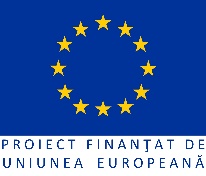 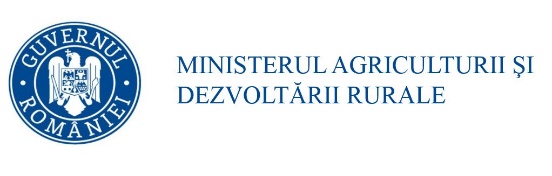 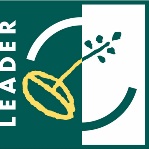 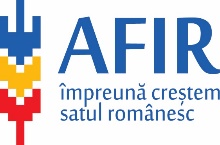 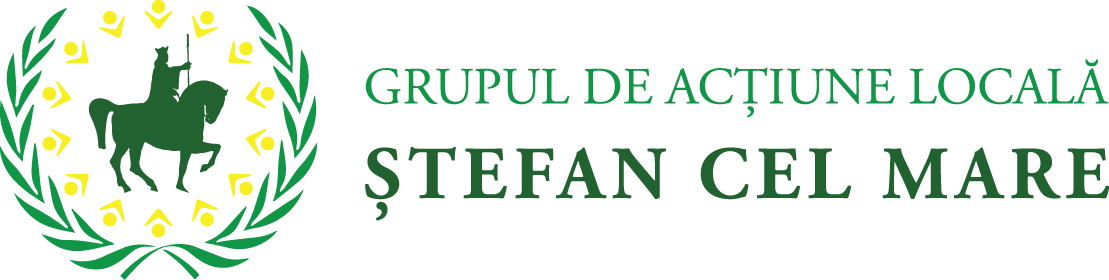 FIȘA DE VERIFICARE A ELIGIBILITĂȚII PROIECTULUIcu obiective care se încadrează în prevederile art. 19,  alin. (1), lit. (a) pct. (i) din Reg. (UE) nr. 1305/2013 corespondență SM 6.1 –,, Sprijin pentru instalarea tinerilor fermieri”M2.4/2B - Reînnoirea generației de fermieri prin încurajarea micilor întreprinzători tineri ruraliSub-măsura 19.2 - ”Sprijin pentru implementarea acțiunilor în cadrul strategiei de dezvoltare localăDenumire solicitant: ....................................................................................................................................Statutul juridic: …………………………………………………………………………………….. ………………Date personale (reprezentant legal al solicitantului) Nume:……………………………………………………………………….............................................................. Prenume:……………...……………………………………………………............................................................ Funcţie:…………………………...................................................................................................................................Titlu proiect: ………………………………………………………………………………………………….… 
Perioada sesiunii de depunere de proiecte la GAL:  ......................................................................... Număr și data înregistrării proiectului la GAL: ..................................................................................Obiectivul  proiectului: ...................................................................................................................Amplasarea proiectului* ................................................................................  (localitate/localități)4.Verificarea  indicatorilor de monitorizareObservații:....................................................................................................................................................................................................................................................................................................................................................................................................................................DECIZIA REFERITOARE LA ELIGIBILITATEA PROIECTULUIPROIECTUL ESTE:ELIGIBILNEELIGIBILDacă toate criteriile de eligibilitate aplicate proiectului au fost îndeplinite, proiectul este eligibil.În cazul proiectelor neeligibile se va completa rubrica Observaţii cu toate motivele de neeligibilitate ale  proiectului.Expertul care întocmește Fișa de verificare îşi concretizează verificarea prin înscrierea unei bife („√”) în căsuțele/câmpurile respective. Persoana care verifică munca expertului certifică acest lucru prin înscrierea unei linii oblice („\”) de la stânga sus spre dreapta jos, suprapusă peste bifa expertului.Observatii: Se detaliază: pentru fiecare criteriu de eligibilitate care nu a fost îndeplinit, motivul neeligibilităţii, dacă este cazul................................................................................................................................ ................................................................................................................................Aprobat,Manager GAL/Președinte GAL Ștefan cel MareNume/Prenume____________________Semnătura	Data	/	/	Metodologia de verificareVerificarea eligibilității solicitantuluiÎn situația în care verificarea îndeplinirii unuia sau mai multor criterii de eligibilitate presupune utilizarea de către experții evaluatori ai GAL a unor documente/ baze de date de uz intern ale Agenției (de ex.: Registrul debitorilor, Buletinul Procedurilor de Insolvență etc.), se va proceda astfel:GAL Ștefan cel Mare va transmite o solicitare către OJFIR, prin care va solicita informațiile menționate în cadrul fișelor de evaluare specifice, necesare evaluării proiectelor;experții Serviciului LEADER și Investiții Non-agricole din cadrul OJFIR vor efectua verificările prin accesarea documentelor/ bazelor de date ale AFIR și vor comunica GAL rezultatele în termen de maxim 2 (două) zile de la data înregistrării solicitării, prin intermediul unei adrese de transmitere, Formularul nr. 2.2.Verificarea condițiilor de eligibilitateEG1. Investiția se va realiza în teritoriul Asociației GAL Ștefan cel Mare. Dacă în urma verificării documentelor reiese faptul că investiția se realizează în teritoriul GAL Ștefan cel Mare, expertul bifează căsuţa DA, iar în caz contrar va bifa casuța “NU”, cererea fiind declarată neeligibilă, și se va continua verificarea acesteia.EG2 Beneficiarul trebuie să se încadreze în categoria microintreprinderilor și întreprinderilor mici;Dacă în urma verificării efectuate în conformitate cu precizarile din coloana “puncte de verificat în documente”, expertul constată că solicitantul îndeplinește condiția de eligibilitate privind  încadrarea solicitantului în categoria microîntreprinderilor și întreprinderilor mici, va bifa casuţa “DA”, iar in caz contrar va bifa casuța “NU”, cererea fiind declarată neeligibilă.EG3 Beneficiarul are pentru prima dată obiect de activitate în domeniul agricol cu maximum 24 luni înaintea depunerii cererii de finanțareDacă în urma verificării efectuate, expertul constată că solicitantul îndeplinește condiția de eligibilitate privind înregistrarea exploatației agricole cu mai puțin de 24 de luni înainte de solicitarea sprijinului, va bifa căsuţa “DA”, iar în caz contrar va bifa casuta “NU”, cererea fiind declarată neeligibilă.EG4 Beneficiarul deţine o exploataţie agricolă cu dimensiunea economică cuprinsă între  8.000 și 50.000 S.O. (valoare producție standard)Dacă în urma verificării efectuate, expertul constata că solicitantul îndeplinește condiția de eligibilitate privind dimensiunea economică a exploataţiei agricole (cuprinsă între 8.000 şi 50.000 € SO), va bifa casuţa “DA”, iar în caz contrar va bifa casuta “NU”, cererea fiind declarată neeligibilă și se va continua verificareaEG5 Beneficiarul prezintă un plan de afaceriDacă în urma verificării efectuate, expertul constata că solicitantul îndeplinește condiția de eligibilitate, va bifa casuţa “DA”, iar în caz contrar va bifa căsuța “NU”, cererea fiind declarată neeligibilă și se va continua verificarea.EG6 Beneficiarul deține competențe și aptitudini profesionaleSolicitantul deţine competenţe şi aptitudini profesionale sau se angajează să dobândească competente în raport cu ramura agricolă vizată prin proiect (vegetal/zootehnic/mixt):1.Studii medii/superioare/postuniversitare pentru  ramura agricolă vizată în proiect (vegetal/zootehnic/mixt)sau2.Formare profesională prin studii/ curs de calificare pentru ramura agricolă vizată prin proiect, conform legislaţiei aplicabile la momentul acordării certificatului de calificare profesionalăSauCompetențe în domeniul agricol/veterinar/economie agrară dobândite prin participarea la programe de iniţiere/instruire/specializare care nu necesită un document eliberat de formatorii recunoscuţi de către ANC şi presupune un număr de ore sub numărul de ore aferent Nivelului I de calificare profesională (Nivelul I de calificare presupune 360 de ore de curs pentru cei care au urmat cursuri până la 1 ianuarie 2016, şi 80 de ore de curs pentru cei care au urmat cursuri după 1 ianuarie 2016), inclusiv certificat de calificare ANCA, respectiv DAJ.  sauEvaluarea în cadrul unui centru de evaluare și certificare a competențelor profesionale obținute pe alte căi decât cele formale, autorizat ANC a competenţelor dobândite ca urmare a experienţei profesionale.SauAngajamentul de a dobândi competențele profesionale adecvate, pentru ramura agricolă vizată în proiect (vegetal/zootehnic/mixt)până la solicitarea celei de-a doua tranșe de platăDaca in urma verificării efectuate în conformitate cu precizările din coloana “puncte de verificat”, expertul constată ca solicitantul dovedeste o pregatire profesionala in raport cu proiectul conform specificarilor mentionate in rubrica ”puncte de verificat”, expertul bifează casuţa corespunzatoare categoriei reprezentata de solicitant caseta “da” pentru verificare. In caz contrar se va bifa “nu”, cererea fiind declarată neeligibilă, iar expertul va continua verificarea.EG7 Solicitantul, prin  Planul  de afaceri, demonstrează îmbunătăţirea performanţei generale a exploataţiei agricole. Implementarea corectă a planului de afaceri este  condiționată realizarea obiectivelor propuse  cu privire la:stabilirea domiciliului și sediului social în Unitatea Administrativ Teritorială (reprezentând localitatea (comună/ oraş/ municipiu - nu judeţul) în care este înregistrată exploataţia, până la momentul demarării implelentării planului de afaceri, locul de muncă, în cazul în care este încadrat într-o activitate salarizată, în aceeaşi UAT sau zona limitrofă a UAT în care este înregistrată exploataţia vizată pentru sprijin, până la momentul demarării implementării planului de afaceri;trebuie să se demonstreze modul în care exploatația agricolă se va dezvolta/moderniza, va asigura creșterea productivității și toate aspectele legate de realizarea obiectivelor obligatorii și suplimentare propuse prin proiect – aceste elemente vor fi stabilite în funcţie de tipul şi necesităţile exploataţiei vizate pentru sprijin;demararea implementării Planului de Afaceri trebuie să înceapă în termen de cel mult 6 luni de la data deciziei de acordare a sprijinului;creşterea performanţelor economice ale exploatației, prin comercializarea producției proprii în procent de minimum 5% din valoarea primei tranșe de platăvor fi propuse de către solicitant minim 1 obiectiv suplimentar care vor viza dezvoltarea exploataţiei agricole şi care să conducă (împreună cu celelalte obiective) la viabilitatea planului de afaceri.Solicitantul se angajează (atât prin declarație pe proprie răspundere, cât și prin planul de afaceri) că în termen de maximum 18 luni de la data încheierii instalării devină fermier activ (conform art. 9  din Regulamentul (UE) nr. 1307/ 2013);Dacă în urma verificării efectuate expertul constată că prin planul de afaceri se demonstrează îmbunătățirea performanței generale a exploatației agricole, expertul bifeaza caseta corespunzătoare din coloana DA din fişa de verificare. În caz contrar, expertul bifează în coloana NU şi motivează poziţia sa în liniile prevăzute în acest scop (sub tabelul cu criteriile generale de eligibilitate), iar cererea de finanșare va fi declarata neeligibila, însă verificarea va fi efectuată în continuare.EG8 Solicitantul se angajează să devină fermier activ în termen de maximum 18 luni de la data instalării;Dacă în urma verificării efectute, expertul constata că solicitantul îndeplinește condiția de eligibilitate, va bifa casuţa “DA”, iar in caz contrar va bifa casuta “NU”, cererea fiind declarată neeligibilă și se va continua verificarea.EG9 Înaintea solicitării celei de-a doua tranșe de plată, solicitantul face dovada creșterii performanțelor economice ale exploatației, prin comercializarea producției proprii în procent de minimum  5% din valoarea primei tranșe de plată (cerința va fi verificată în momentul finalizării implementării planului de afaceri).Dacă în urma verificării efectuate  expertul constată că prin planul de afaceri se urmărește comercializarea a cel puțin 5% din valoarea primei traşe de plată acordată, expertul bifează caseta corespunzatoare din coloana DA din fişa de verificare. În caz contrar, expertul bifează în coloana NU şi motivează poziţia sa în liniile prevăzute în acest scop (sub tabelul cu criteriile generale de eligibilitate), iar cererea de finanțare va fi declarată neeligibilă, însă verificarea va fi efectuată în continuare.EG10  Solicitantul şi-a prevăzut prin planul de afaceri acţiuni eligibile prin PNA/PNS. Planul de afaceri nu trebuie să conţină acţiuni eligibile prin PNS  și/sau PNA.Dacă în urma verificării efectuate expertul constată că planul de afaceri nu conţine acţiuni eligibile prin PNS  și/sau PNA, expertul bifeaza caseta corespunzatoare din coloana NU din fişa de verificare. În caz contrar, expertul bifează in coloana DA şi motivează poziţia sa în liniile prevăzute în acest scop (sub tabelul cu criteriile generale de eligibilitate), iar cererea de finantare va fi declarata neeligibila, însă verificarea va fi efectuată în continuare.EG11 Reprezentantul legal în calitate de asociat unic / asociatul majoritar (deține cel puţin 50%+1 din acțiuni) și administrator al societăţii are vârsta sub 40 de ani şi se instalează pentru prima dată în exploataţia agricolă în calitate de  conducător (şef/manager)  ai unei exploataţii agricole.Dacă în urma verificării efectuate, expertul constată ca solicitantul se încadreaza sub 40 de ani și deține calitatea de asociat unic/ asociat majoritar și administrator unic, şi se instalează pentru prima dată în exploataţia agricolă în calitate de  conducător (şef/manager)  al unei exploataţii agricole va bifa casuţa corespunzatoare categoriei reprezentată de solicitant caseta “da” pentru verificare. În caz contrar se va bifa “nu”, cererea fiind declarată neeligibilă, însă expertul va continua evaluarea.EG12 Exploatația agricolă care vizează creșterea animalelor, prin Planul de Afaceri  prevede obligatoriu amenajari de gestionare  a gunoiului de grajd, conform normelor de mediu.Dacă în urma verificării efectuate, expertul constată că solicitantul, în Planul de Afaceri sunt  prevăzute în mod obligatoriu amenajări de depozitare şi gestionare a gunoiului de grajd, va bifa casuţa corespunzătoare categoriei reprezentată de solicitant caseta “da” pentru verificare. În caz contrar se va bifa “nu”, cererea fiind declarată neeligibilă.EG13 Exploatația agricolă vizează înființarea și reconversia plantațiilor pomicole în planul de afaceriDaca in urma verificării efectuate, expertul constată ca exploataţia respectă încadrarea, va bifa casuţa corespunzatoare categoriei reprezentata de solicitant caseta “da” pentru verificare. In caz contrar se va bifa “nu”, cererea fiind declarată neeligibilă.3.VALOAREA SPRIJINULUI:Stabilirea dimensiunii exploataţiei agricole (calcularea sprijinului pentru instalare). Dimensiunea exploataţiei în anul 0 conform Cererii de Finanţare8.000 S.O. – 50.000 S.O.	-	30.000 de euroValoarea sprijinului nu va fi cu zecimale si nu se va rotunjii.Se verifica daca in stabilirea dimensiunii exploatatiei agricole peste 75% din marimea acesteia este asigurata din produse agricole vegetale si animale destinate consumului uman si animal, atât în anul 0  cât şi la solicitarea acordarii celei de a doua tranşe de plată (pe toată perioada de implementare şi monitorizare a proiectului).Dacă la verificarea documentelor (Registrul unic de identificare, Registrul Exploataţiei emis de ANSVSA/DSVSA, Registrul Agricol, actelor de proprietate sau contracte de arendă/concesionare, cererea de finanţare), în planul de afaceri, cererea de finanţare, expertul confirmă faptul că solicitantul şi-a calculat volumul sprijinului în conformitate cu cele menţionate în aceste documente, acesta bifează da în casuta corespunzatoare. În caz contrar, expertul bifează nu şi motivează poziţia sa în liniile prevăzute în acest scop la rubrica „Observatii”, iar cererea de finantare va fi declarată neeligibilă.Calculul SO se realizează pe baza coeficienţilor din Cererea de Finanţare, conform tabelului de SO, anexat la Ghidul Solicitantului4.Verificarea  indicatorilor de monitorizareExpertul verifică dacă Indicatorii de monitorizare, specifici măsurii 2.4 prevăzuți în Cererea de finanțare au fost corect completaţi de către solicitant, iar în cazul în care acesția nu sunt corecți va menționa indicatorii corecți în Fișa de verificare,5. Solicitantul a creat condiţii artificiale necesare pentru a beneficia de plăţi (sprijin) şi a obţine astfel un avantaj care contravine obiectivelor măsurii? Expertul verifică în cadrul proiectului : Anexa nr. 11 - Instrucţiuni privind evitarea creării de condiţii artificiale în accesarea PNDR 2014-2020Plan afaceriRegistrul agricol, baza de date APIA/ANSVSAÎncadrarea într-o situație de creare  de Condiții artificiale. Ca urmare, expertul verifică în cadrul proiectului daca solicitantul a încercat crearea unor condiții artificiale necesare pentru a beneficia de plăți și a obţine astfel un avantaj care contravine obiectivelor măsurii. DECIZIA REFERITOARE LA ELIGIBILITATEA PROIECTULUIDaca toate criteriile de eligibilitate aplicate proiectului au fost îndeplinite, proiectul este eligibil.Expertul care întocmește Fisa de verificare își concretizează verificarea prin înscrierea unei bife („√”) în căsuțele/câmpurile respective. Persoana care verifică munca expertului certifică acest lucru prin înscrierea unei linii oblice („\”) de la stânga sus spre dreapta jos suprapusă peste bifa expertului. 1. Verificarea eligibilității solicitantuluiDocumente verificateDocumente verificateDocumente verificate1. Verificarea eligibilității solicitantuluiDaNUNU este cazul1.1 Solicitantul este înregistrat în Registrul debitorilor AFIR, atât pentru Programul SAPARD cât și pentru FEADR?1.2 a) Solicitantul are contract de finanțare aflat în implementare și finanțat pentru măsura 112 „Instalarea tinerilor fermieri”/411.112 “Instalarea tinerilor fermieri” din LEADER, din PNDR 2007-2013 şi/sau pentru submăsura 6.1 „Sprijin pentru instalarea tinerilor fermieri” sau proiecte similare finantate prin sub-măsura 19.2 ”Sprijin pentru implementarea acțiunilor în cadrul Strategiei de Dezvoltare Locală” din PNDR 2014-2020?1.2 b)Exploataţia/parte din exploataţia care solicită sprijin a mai  beneficiat de sprijin prin intermediul măsurii 112 „Instalarea tinerilor fermieri”/ 411.112 “Instalarea tinerilor fermieri” din LEADER, din PNDR 2007-2013 şi/sau prin intermediul submăsurii 6.1 „Sprijin pentru instalarea tinerilor fermieri” sau proiecte similare finantate prin sub-măsura 19.2 ”Sprijin pentru implementarea acțiunilor în cadrul Strategiei de Dezvoltare Locală” din PNDR 2014-2020?1.2 c) Solicitantul are decizie de finanțare pentru proiect  aflat în implementare  și finanțat prin intermediul măsurii 141 „Sprijinirea fermelor agricole de semisubzistenta”/411.141 Sprijinirea fermelor agricole de semisubzistenta” din LEADER, din PNDR 2007-2013, și/sau prin intermediul submăsurii 6.3 „Sprijin pentru dezvoltarea fermelor mici” sau proiecte similare finantate prin sub-măsura 19.2 ”Sprijin pentru implementarea acțiunilor în cadrul Strategiei de Dezvoltare Locală” din PNDR 2014-2020?1.2 d) Exploatația/parte din exploataţia pentru care s-a solicitat sprijin aparține unui proiect  aflat în implementare și finanțat prin intermediul măsurii 141 „Sprijinirea fermelor agricole de semisubzistenta ”/411.141 Sprijinirea fermelor agricole de semisubzistenta” din LEADER, din PNDR 2007-2013, și/sau prin intermediul submăsurii 6.3 „Sprijin pentru dezvoltarea fermelor mici” sau proiecte similare finantate prin sub-măsura 19.2 _ ”Sprijin pentru implementarea acțiunilor în cadrul Strategiei de Dezvoltare Locală” din PNDR 2014-2020?1.2 e) Solicitantul are în derulare un proiect pe submăsura 4.1 "Investiţii în exploataţii agricole", 4.1a „Investiţii în exploataţii pomicole” 4.2 ”Investiții pentru procesarea/marketingul produselor agricole”, 4.2a ”Investiții în procesarea/marketingul produselor din sectorul pomicol” sau proiecte similare finantate prin sub-măsura 19.2 ”Sprijin pentru implementarea acțiunilor în cadrul Strategiei de Dezvoltare Locală” din PNDR 2014-2020?1.3 Solicitantul şi-a însuşit în totalitate angajamentele luate în Declaraţia pe proprie raspundere secțiunea (F) din CF?1.4 În cadrul unei familii (soț și soție) doar unul dintre membri  beneficiază de sprijin?2. Verificarea condițiilor de eligibilitate ale proiectului2. Verificarea condițiilor de eligibilitate ale proiectului2. Verificarea condițiilor de eligibilitate ale proiectului2. Verificarea condițiilor de eligibilitate ale proiectuluiEG1 Investiția se va realiza pe teritoriul GAL Ștefan cel MareDocumente verificate:Cererea de finanțare, Planul de afaceri, Extras din Registrul Exploatației emis ANSVSA/DSVSA, Adeverință de la APIA depusă de solicitant cu situația înscrierilor în  APIA.EG2 Beneficiarul trebuie să se încadreze în categoria microîntreprinderilor şi întreprinderilor miciDocumente verificate:Planul de afaceri, Cererea de finanțare, Documente care atestă forma de organizare a solicitantului, Baza de date a serviciul online RECOM  a ONRC, Copiile situaţiilor financiare pentru anii  “n” și “n-1”, unde “n” este anul anterior anului în care solicitantul depune Cererea de Finantare, înregistrate la Administraţia Financiară, în cazul societăților comerciale și/sau Declaraţie de inactivitate înregistrată la Administrația Financiară (în cazul solicitanților care de la consituire, nu au desfășurat activitate pe o periodă mai mare de un an fiscal), Declarația unică privind impozitul pe venit și contribuțiile sociale datorate de persoanele fizice, în cazul persoanelor fizice autorizate, întreprinderi individuale şi întreprinderi familiale; Hotărârea Adunării Generale a Asociaților (AGA) a persoanei juridice, Certificatul de înregistrare (CUI), Certificat constatator emis de Oficiul Registrului ComerțuluiEG3 Beneficiarul are pentru prima dată obiect de activitate în domeniul agricol cu maximum 24 luni înaintea depunerii cererii de finanțareDocumente verificate:Adeverință APIA şi/ sau Registrul Exploataţiei de la ANSVSA/ DSVSA, Copia Registrului agricol emis de Primării, Certificat constatator emis de Oficiul Registrului ComerțuluiEG4 Beneficiarul deține o exploatație agricolă cu dimensiunea economică cuprinsă între 8.000 si 50.000 S.O. (valoare producție standard);Documente verificate:Planul de afaceri, Cererea de finanțare – tabel calcul SO, Extras din Registrul Exploatației emis ANSVSA/DSVSA, Adeverință de la APIA, Copia registrului agricol emis de Primării, Documente de proprietate/folosință pentru exploatația agricolă.EG5 Beneficiarul prezintă un plan de afaceriDocumente verificate:Planul de afaceriEG6 Beneficiarul deține competențe și aptitudini profesionaleDocumente verificate:Diplomă de absolvire studii superioare pentru ramura agricolă vizată prin proiect; Diplomă de absolvire  studii postliceale sau liceale pentru ramura agricolă vizată prin proiect; Certificat de calificare profesională care atestă urmarea unui curs de calificare de cel puţin Nivel 1 de calificare profesională, conform legislaţiei aplicabile la momentul acordării certificatului; Certificat/diplomă/atestat de absolvire a cursului/ document echivalent acestora/ adeverință (sub condiția prezentării în original a unuia din documente menționate la depunerea tranșei a doua de plată)  prin care se atestă competenţe  dobândite prin participarea la programe de inițiere/ instruire/specializare care nu necesită un document eliberat de formatorii recunoscuţi de către ANC şi presupune un număr de ore sub numărul de ore aferent Nivelului I de calificare profesională (Nivelul I de calificare presupune 360 de ore de curs pentru cei care au urmat cursuri până la 1 ianuarie 2016 şi 80 de ore de curs pentru cei care au urmat cursuri după 1 ianuarie 2016): competențele vor fi dovedite prin prezentarea certificatului/diplomei/atestatului de absolvire a cursului sau a unui document echivalent acestora se acceptă şi certificatele de calificare eliberate de ANCA, respectiv DAJ: In cazul în care, la depunerea Cererii de finanțare nu este emis documentul de absolvire a cursului, va fi acceptată adeverința de absolvire a cursului sub condiţia prezentării certificatului/diplomei/atestatului de absolvire a cursului sau a unui document echivalent acestora în original pentru acordarea celei de-a doua tranşe de plată. Evaluarea în cadrul unui centru de evaluare si certificare a competențelor profesionale obținute pe alte căi decât cele formale autorizat ANC a competenţelor dobândite ca urmare a experienţei profesionale; Diplomă/document justificativ absolvire minimum 8 clase;  Declaratia F din cererea de finantare-Angajamentul de a dobândi competențele profesionale adecvate pentu ramura agricolă vizată prin proiectEG 7 Solicitantul, prin  Planul  de afaceri, demonstrează îmbunătăţirea performanţei generale a exploataţiei agricole.Implementarea corectă a planului de afaceri este  conditionată realizarea obiectivelor propuse  cu privire la:stabilirea domiciliului și sediului social în Unitatea Administrativ Teritorială (reprezentând localitatea (comună/ oraş/ municipiu - nu judeţul) în care este înregistrată exploataţia, până la momentul demarării implelentării planului de afaceri; locul de muncă, în cazul în care este încadrat într-o activitate salarizată, în aceeaşi UAT sau zona limitrofă a UAT în care este înregistrată exploataţia vizată pentru sprijin, până la momentul demarării implementării planului de afaceri;trebuie să se demonstreze modul în care exploatația agricolă se va dezvolta/moderniza, va asigura creșterea productivității și toate aspectele legate de realizarea obiectivelor obligatorii și suplimentare propuse prin proiect – aceste elemente vor fi stabilite în funcţie de tipul şi necesităţile exploataţiei vizate pentru sprijin;demararea implementării Planului de Afaceri trebuie să înceapă în termen de cel mult 6 luni de la data deciziei de acordare a sprijinului;creşterea performanţelor economice ale exploatației, prin comercializarea producției proprii în procent de minimum 5% din valoarea primei tranșe de platăvor fi propuse de către solicitant minim 1 obiectiv suplimentar care vor viza dezvoltarea exploataţiei agricole şi care să conducă (împreună cu celelalte obiective) la viabilitatea planului de afaceri.se angajează (atât prin declarație pe proprie răspundere, cât și prin planul de afaceri) că în termen de maximum 18 luni de la data încheierii instalării devină fermier activ (conform art. 9  din Regulamentul (UE) nr. 1307/ 2013);Documente verificate:Planul de afaceri, Cererea de finantare, Declaraţia pe propria răspundere a solicitantului din Cererea de finanțareEG 8 Solicitantul se angajează să devină fermier activ în termen de maximum 18 luni de la data instalării;Documente verificate:Planul de afaceri, Declaraţia pe propria răspundere a solicitantului din Cererea de finanțareEG 9 Înaintea solicitării celei de-a doua tranșe de plată, solicitantul face dovada creșterii performanțelor economice ale exploatației, prin comercializarea producției proprii în procent de minimum  5% din valoarea primei tranșe de plată (cerința va fi verificată în momentul finalizării implementării planului de afaceri).Documente verificate: Planul de afaceriEG10 Solicitantul şi-a prevăzut prin planul de afaceri acţiuni eligibile prin PNA/PNS. Planul de afaceri nu trebuie să conţină acţiuni eligibile prin PNS  și/sau PNA.Documente verificate: Planul de afaceri, Cererea de finanțare EG11 Reprezentantul legal în calitate de asociat unic / asociatul majoritar (deține cel puţin 50%+1 din acțiuni) și administrator al societăţii are vârsta sub 40 de ani şi se instalează pentru prima dată în exploataţia agricolă în calitate de  conducător (şef/manager)  ai unei exploataţii agricole.Documente verificate:Cererea de finanțare, Adeverință APIA şi/ sau Registrul Exploataţiei de la ANSVSA/ DSVSA, Copie din Registrului agricol emis de Primării, Copia actului de identitate pentru reprezentantul legal de proiect, Hotărârea Adunării Generale a Acţionarilor (AGA), după cazEG12 Exploatația agricolă care vizează creșterea animalelor, prin Planul de Afaceri  prevede obligatoriu amenajari de gestionare  a gunoiului de grajd, conform normelor de mediu.Documente verificate:Planul de afaceri, Cererea de finanțare, Codul bunelor practici agricole, respectiv ”Calculator - Cod Bune Practici Agricole”; Copia Contractului de colectare a gunoiului de grajd încheiat între solicitant și deținătorul platformei/Copia Adeverinței emisă de Primăria Comunei pe teritoriul căreia se regăsește platforma comunală, din care să rezulte faptul că aceasta are capacitatea de preluare a gunoiului de grajd din exploatația solicitantuluiEG13 Exploatația agricolă vizează înființarea și reconversia plantațiilor pomicole în planul de afaceriDocumente verificate:Planul de afaceri, Anexa 7 aferentă Subprogramului Tematic Pomicol.3.VALOAREA SPRIJINULUI:Stabilirea dimensiunii exploataţiei agricole (calcularea sprijinului pentru instalare).Dimensiunea exploataţiei în anul 0 conform Cererii de Finanţare8.000 S.O. – 50.000 S.O.             - 30.000 de euroDocumente verificate:Planul de afaceri, Cererea de finanțare – tabel calcul SOAlți indicatori specifici teritoriului GAL Ștefan cel Mare 
în conformitate cu obiectivele stabilite în fișa Măsurii 2.4/2B din SDLAlți indicatori specifici teritoriului GAL Ștefan cel Mare 
în conformitate cu obiectivele stabilite în fișa Măsurii 2.4/2B din SDLNumărul de exploatații agricole/beneficiari sprijinițiNumăr locuri de muncă createNumărul de proiecte ce  au componente inovative sau de protecție a mediului.5.Verificare condiții artificialeDANUNU ESTE CAZUL5. Solicitantul a creat condiţii artificiale necesare pentru a beneficia de plăţi (sprijin) şi a obţine astfel un avantaj care contravine obiectivelor măsurii?Plan de afaceriRegistrul agricol, Adeverință APIA/ANSVSAAnexa 11- Instrucţiuni privind evitarea creării de condiţii artificiale în accesarea PNDR 2014-2020VERIFICAREA PE TEREN Verificare efectuatăVerificare efectuatăVERIFICAREA PE TEREN DANU Verificare efectuată de experții GAL Ștefan cel MareÎntocmit: Expert 1 GAL Ștefan cel MareNume/Prenume _____________________   Semnătura	_______________Data	/	/	Verificat: Expert 2 GAL Ștefan cel MareNume/Prenume______________________Semnătura	_______________Data	/	/	DOCUMENTE DE PREZENTATPUNCTE DE VERIFICAT ÎN DOCUMENTE1.1 Solicitantul este înregistrat în Registrul debitorilor AFIR, atât pentru Programul SAPARD cât și pentru FEADR?Documente verificate :Formularul nr. 2 întocmit de experții Serviciului LEADER și Investiții Non-agricole din cadrul OJFIR.Expertul GAL Ștefan cel Mare verifică Formularul nr. 2 întocmit de experții Serviciului LEADER și Investiții Non-agricole din cadrul OJFIR.- Dacă solicitantul nu este înscris în Registrul debitorilor AFIR, în cadrul Programelor SAPARD/FEADR, se va bifa caseta „NU”, criteriul de eligibilitate se consideră îndeplinit;- Dacă solicitantul este înscris în Registrul debitorilor AFIR, în cadrul Programelor SAPARD/FEADR se va bifa caseta „DA”, cererea de finanțare fiind declarată eligibilă. Se va menționa în caseta Observații reluarea verificării în etapa de evaluare a documentelor pentru semnarea contractului de finanțare.1.2.a Solicitantul are contract de finanțare aflat în implementare și finanțat pentru măsura 112 „Instalarea tinerilor fermieri”/411.112 “Instalarea tinerilor fermieri” din LEADER, din PNDR 2007-2013 şi/sau pentru submăsura 6.1 „Sprijin pentru instalarea tinerilor fermieri” sau proiecte similare finantate prin sub-măsura 19.2 ”Sprijin pentru implementarea acțiunilor în cadrul Strategiei de Dezvoltare Locală” din PNDR 2014-2020?Documente verificate :Declarația pe propria răspundere privind eligibilitatea solicitantului (conform modelului atașat la Ghidul solicitantului M2.4/2B – Anexa 15).Expertul GAL, verifică dacă solicitantul a atașat la dosarul cererii de finanțare Declarația pe propria răspundere privind eligibilitatea solicitantului,  (conform modelului atașat la Ghidul solicitantului M2.4/2B – anexa 15), completată și semnată de  către solicitant.Dacă solicitantul declară că are contract de finanțare aflat în implementare și finanțat pentru măsura 112 „Instalarea tinerilor fermieri”/411.112 “Instalarea tinerilor fermieri” din LEADER, din PNDR 2007-2013 şi/sau pentru submăsura 6.1 „Sprijin pentru instalarea tinerilor fermieri” sau proiecte similare finantate prin submăsura 19.2 ”Sprijin pentru implementarea acțiunilor în cadrul Strategiei de Dezvoltare Locală” din PNDR 2014-2020, cererea de finanțare este neeligibilă și se va bifa caseta “da”.  În caz contrar se va bifa “nu”, cererea fiind declarată eligibilă.Expertul AFIR va  verifica accesand link-urile http://spcdrdba/Reports_SPCDRDBA/Pages/Report.aspx?ItemPath=%2fRapoarte+IT+AFIR%2fStatus+plati+141 sihttp://spcdrdba/Reports_SPCDRDBA/report/Rapoarte%20IT%20AFIR/Status%20plati%20PNDR2020%20tranzitie dacă fermierul  a mai beneficiat de sprijin nerambursabil prin masura 112 „Instalarea tinerilor fermieri”/ 411.112 Instalarea tinerilor fermieri,  din LEADER, din PNDR 2007-2013, din PNDR 2007-2013 sau prin intermediul submăsurii 6.1 „Sprijin pentru instalarea tinerilor fermieri”, din PNDR 2014-2020. În situația în care se regasește în baza de date AFIR se listeaza print screen-ul și se atasează la fișa de evaluare, situație în care cererea de finanțare este neeligibilă și se va bifa caseta “da”.  În caz contrar se va bifa “nu”, cererea fiind declarată eligibilă.1.2.b Exploataţia/parte din exploataţia care solicită sprijin a mai  beneficiat de sprijin prin intermediul măsurii 112 „Instalarea tinerilor fermieri”/ 411.112 “Instalarea tinerilor fermieri” din LEADER, din PNDR 2007-2013 şi/sau prin intermediul submăsurii 6.1 „Sprijin pentru instalarea tinerilor fermieri” sau proiecte similare finantate prin sub-măsura 19.2 ”Sprijin pentru implementarea acțiunilor în cadrul Strategiei de Dezvoltare Locală” din PNDR 2014-2020?Documente verificate :Declarația pe propria răspundere privind eligibilitatea solicitantului (conform modelului atașat la Ghidul solicitantului M2.4/2B – Anexa 15).Expertul GAL, verifică dacă solicitantul a atașat la dosarul cererii de finanțare Declarația pe propria răspundere privind eligibilitatea solicitantului,  (conform modelului atașat la Ghidul solicitantului M2.4/2B – anexa 15), completată și semnată de  către solicitant.Dacă solicitantul declară că cedenții exploatațiilor preluate au mai beneficiat de sprijin, cererea de finanțare este declarată neeligibilă, iar expertul va bifa caseta “da”.  În caz contrar se va bifa “nu”, cererea fiind declarată eligibilă. Pentru verificarea acestei condiții, expertul AFIR verifică cedenții exploatațiilor preluate/parte din exploatațiile preluate de către solicitant in bazele de date: IACS - APIA si/sau ANSVSA/DSVSA. Se introduce CNP-ul cedenților exploatațiilor in baza de date din AFIR si se verifica daca respectivii cedenți au beneficiat de sprijin prin intermediul măsurii 112 „Instalarea tinerilor fermieri”/ 411.112 „Instalarea tinerilor fermieri”, din LEADER, din PNDR 2007-2013 sau prin intermediul submăsurii 6.1 „Sprijin pentru instalarea tinerilor fermieri” inclusiv ITI, sau proiecte similare finanțate prin sub-măsura 19.2 din PNDR 2014-2020. În situația in care in urma verificărilor se constată ca cedenții exploatațiilor preluate au mai beneficiat de sprijin cererea de finanțare este neeligibila iar expertul va bifa caseta “da”.  În caz contrar se va bifa “nu”, cererea fiind declarată eligibilă. În situații excepționale, se verifică parcelele/animalele preluate de către solicitant, dacă figurează într-o exploataţie care a beneficiat de sprijin prin 112/411.1121.2.c Solicitantul are decizie de finanțare pentru proiect  aflat în implementare  și finanțat prin intermediul măsurii 141 „Sprijinirea fermelor agricole de semisubzistenta”/411.141 Sprijinirea fermelor agricole de semisubzistenta” din LEADER, din PNDR 2007-2013, și/sau prin intermediul submăsurii 6.3 „Sprijin pentru dezvoltarea fermelor mici” sau proiecte similare finantate prin sub-măsura 19.2 ”Sprijin pentru implementarea acțiunilor în cadrul Strategiei de Dezvoltare Locală” din PNDR 2014-2020?Documente verificate :Declarația pe propria răspundere privind eligibilitatea solicitantului (conform modelului atașat la Ghidul solicitantului M2.4/2B – Anexa 15).Expertul GAL, verifică dacă solicitantul a atașat la dosarul cererii de finanțare Declarația pe propria răspundere privind eligibilitatea solicitantului,  (conform modelului atașat la Ghidul solicitantului M2.4/2B – anexa 15), completată și semnată de  către solicitant.Dacă solicitantul declară că a mai beneficiat de sprijin nerambursabil prin masura 141 „Sprijinirea fermelor agricole de semisubzistenta”/ 411.141 Sprijinirea fermelor agricole de semisubzistenta ”, din LEADER, din PNDR 2007-2013 sau prin intermediul submăsurii 6.3 „Sprijin pentru dezvoltarea fermelor mici” inclusiv ITI sau proiecte similare finantate prin submăsura 19.2 din PNDR 2014-2020, cererea de finanțare este neeligibilă și se va bifa caseta “da”.Dacă solicitantul nu a accesat aceste măsuri, se va bifa “nu”, cererea fiind declarată eligibilă.Expertul AFIR verifică in baza de date AFIR (SPCDR) accesand link-urile http://spcdrdba/Reports_SPCDRDBA/Pages/Report.aspx?ItemPath=%2fRapoarte+IT+AFIR%2fStatus+plati+141 http://spcdrdba/Reports_SPCDRDBA/report/Rapoarte%20IT%20AFIR/Status%20plati%20PNDR2020%20tranzitie dacă tânărul fermier (dupa CNP-ul reprezentantului legal de proiect)/ solicitantul a mai beneficiat de sprijin nerambursabil prin masura 141 „Sprijinirea fermelor agricole de semisubzistenta”/ 411.141 Sprijinirea fermelor agricole de semisubzistenta ”, din LEADER, din PNDR 2007-2013 sau prin intermediul submăsurii 6.3 „Sprijin pentru dezvoltarea fermelor mici” inclusiv ITI sau proiecte similare finantate prin submăsura 19.2 din PNDR 2014-2020. In situatia în care solicitantul nu se regăsește în baza de date AFIR se va bifa “nu”, cererea fiind declarată eligibilă. În situația în care solicitantul a mai beneficiat de sprijin se listeaza print screen-ul si se ataseaza la fisa de evaluare, situatie in care cererea de finantare este neeligibila si se va bifa caseta “da”.  1.2.d Exploatația/parte din exploataţia pentru care s-a solicitat sprijin aparține unui proiect  aflat în implementare și finanțat prin intermediul măsurii 141 „Sprijinirea fermelor agricole de semisubzistenta ”/411.141 Sprijinirea fermelor agricole de semisubzistenta” din LEADER, din PNDR 2007-2013, și/sau prin intermediul submăsurii 6.3 „Sprijin pentru dezvoltarea fermelor mici” sau proiecte similare finantate prin sub-măsura 19.2 _ ”Sprijin pentru implementarea acțiunilor în cadrul Strategiei de Dezvoltare Locală” din PNDR 2014-2020?Documente verificate :Declarația pe propria răspundere privind eligibilitatea solicitantului (conform modelului atașat la Ghidul solicitantului M2.4/2B – Anexa 15).Expertul GAL, verifică dacă solicitantul a atașat la dosarul cererii de finanțare Declarația pe propria răspundere privind eligibilitatea solicitantului,  (conform modelului atașat la Ghidul solicitantului M2.4/2B – anexa 15), completată și semnată de  către solicitant.Dacă solicitantul declară că exploatația/parte din exploatație aparține unui proiect în implementare şi finanţat  pe măsura 141/411.141, din LEADER,  din PNDR 2007-2013 sau prin intermediul submăsurii 6.3 „Sprijin pentru dezvoltarea fermelor mici” inclusiv ITI sau proiecte similare finantate prin submăsura 19.2 din PNDR 2014-2020, la momentul depunerii cererii de finanţare. În situatia în care se constată că  exploataţia face parte dintr-un proiect  nefinalizat, cererea de finanțare este neeligibilă iar expertul va bifa caseta “da”.În caz contrar se va bifa “nu”, cererea fiind declarată eligibilă.Expertul AFIR verifică dacă exploatația/parte din exploatație aparține unui proiect în implementare şi finanţat  pe măsura 141/411.141, din LEADER,  din PNDR 2007-2013 sau prin intermediul submăsurii 6.3 „Sprijin pentru dezvoltarea fermelor mici” inclusiv ITI sau proiecte similare finantate prin submăsura 19.2 din PNDR 2014-2020, la momentul depunerii cererii de finanţare. În situatia în care se constată că  exploataţia face parte dintr-un proiect  nefinalizat, cererea de finanțare este neeligibilă iar expertul va bifa caseta “da”. În caz contrar se va bifa “nu”, cererea fiind declarată eligibilă.Se verifică cedenții exploatațiilor preluate/parte din exploatațiile preluate de catre solicitant în bazele de date: IACS - APIA și/sau ANSVSA/DSVSA. Se introduce CNP-ul cedenților exploatațiilor în baza de date din AFIR și se verifică dacă respectivii cedenți au proiect nefinalizate prin intermediul măsurii 141/411.141 din LEADER din PNDR 2007-2013 sau prin intermediul submăsurii 6.3 „Sprijin pentru dezvoltarea fermelor mici” sau proiecte similare finanțate prin submăsura 19.2, din PNDR 2014-2020. În situația în care, în urma verificărilor se constată că cedenții exploatațiilor preluate au proiecte nefinalizate, cererea de finanțare este neeligibilă iar expertul va bifa caseta “da”.  În caz contrar se va bifa “nu”, cererea fiind declarată eligibilă.În situaţii excepţionale, se verifică parcelele/animalele preluate de către solicitant, dacă figurează într-o exploataţie care a beneficiat de sprijin prin 141/411.1411.2.e Solicitantul are în derulare un proiect pe submăsura 4.1 "Investiţii în exploataţii agricole", 4.1a „Investiţii în exploataţii pomicole” 4.2 ”Investiții pentru procesarea/marketingul produselor agricole”, 4.2a ”Investiții în procesarea/marketingul produselor din sectorul pomicol” sau proiecte similare finantate prin sub-măsura 19.2 ”Sprijin pentru implementarea acțiunilor în cadrul Strategiei de Dezvoltare Locală” din PNDR 2014-2020?Documente verificate :Declarația pe propria răspundere privind eligibilitatea solicitantului (conform modelului atașat la Ghidul solicitantului M2.4/2B – Anexa 15).Expertul GAL, verifică dacă solicitantul a atașat la dosarul cererii de finanțare Declarația pe propria răspundere privind eligibilitatea solicitantului,  (conform modelului atașat la Ghidul solicitantului M2.4/2B – anexa 15), completată și semnată de  către solicitant.Dacă solicitantul declară că nu are în derulare un proiect pe submăsura 4.1/ 4.1a/ 4.2/ 4.2a/19.2 similar, din PNDR 2014-2020, expertul bifează căsuța ”NU” și condiția de eligibilitate este îndeplinită. Dacă solicitantul declară că are în derulare un proiect pe submăsura 4.1/ 4.1a/ 4.2/ 4.2a/19.2 similar  din PNDR 2014-2020, caz în care expertul bifează căsuța ”DA” și Cererea de finanțare este neeligibilă.Expertul AFIR verifică în C1.13 - Registrul electronic privind situaţia Contractului de Finanţare/Deciziei de Finantare, daca solicitantul are în derulare un proiect pe submăsura 4.1 "Investiţii în exploataţii agricole", 4.1a „Investiţii în exploataţii pomicole”, 4.2 ”Investiții pentru procesarea/marketingul produselor agricole”, 4.2a ”Investiții în procesarea/marketingul produselor din sectorul pomicol” sau proiecte similare finantate prin submăsura 19.2 din PNDR 2014-2020, astfel: -Solicitantul nu are în derulare un proiect pe submăsura 4.1/ 4.1a/ 4.2/ 4.2a/19.2 similar, din PNDR 2014-2020, caz în care expertul bifează căsuța ”NU” și conditia de eligibilitate este îndeplinită, iar Cererea de finanțare este verificata in continuare.- Solicitantul are în derulare un proiect pe submăsura 4.1/ 4.1a/ 4.2/ 4.2a/19.2 similar  din PNDR 2014-2020, caz în care expertul bifează căsuța ”DA” și Cererea de finanțare este neeligibilă.În toate cazurile, expertul va face Print-screen, va printa şi anexa la Formularul E1.2, extrasul din C1.13 - Registrul electronic privind situaţia Contractului de Finanţare/ Deciziei de Finanțare.1.3 Solicitantul şi-a însuşit în totalitate angajamentele asumate în Declaraţia pe proprie răspundere din secțiunea (F) din Cererea de Finanțare ?Documente verificate :Cerere de finanțare completată, semnată de reprezentantul legal al solicitantului.Expertul verifică în Declaraţia pe proprie răspundere din secțiunea F din Cererea de finanțare dacă aceasta este  datată, semnată. Dacă declarația de la secțiunea F din cererea de finanțare nu este semnată de către solicitant, expertul solicită acest lucru prin formularul de informații suplimentare şi doar în cazul în care solicitantul refuză să îşi asume angajamentele corespunzătoare proiectului, expertul bifează NU, motivează poziţia sa în liniile prevăzute în acest scop la rubrica „Observatii” şi cererea va fi declarată neeligibilă.În situația în care solicitantul și-a însușit declarația pe propria răspundere de la secțiunea F din cererea de finanțare și dacă, pe parcursul verificării proiectului, expertul constată că sunt respectate punctele însușite prin declarația menționată mai sus, atunci acesta bifează DA în casuța corespunzătoare, cererea fiind declarată eligibilă. De asemenea, în situația în care expertul constată pe parcursul verificării că nu sunt respectate punctele asumate de solicitant în declarația de la secțiunea F din CF atunci se bifează NU iar cererea de finanțare este declarată neeligibilă.Dacă expertul constată bifarea eronată de către solicitant a unor căsuțe în baza documentelor depuse, solicită beneficiarului modificarea acestora prin formularul de informații suplimentare; în urma răspunsului pozitiv al acestuia, expertul bifează casuță DA; în caz contrar, expertul bifează NU.1.4 În cadrul unei familii (soț și soție) doar unul dintre membri  beneficiază de sprijin?Declarația pe propria răspundere privind eligibilitatea solicitantului (conform modelului atașat la Ghidul solicitantului M2.4/2B – Anexa 15).Expertul GAL, verifică dacă solicitantul a atașat la dosarul cererii de finanțare Declarația pe propria răspundere privind eligibilitatea solicitantului,  (conform modelului atașat la Ghidul solicitantului M2.4/2B – anexa 15), completată și semnată de  către solicitant.Dacă solicitantul declară că soţul/soţia acestuia a mai beneficiat de sprijin nerambursabil fie prin intermediul Măsurii 112 – ”Instalarea tinerilor fermieri”, fie prin intermediul  Submăsurii 6.1 „Sprijin pentru instalarea tinerilor fermieri” inclusiv ITI, respectiv prin proiecte similare finanțate prin intermediul Grupurilor de Acțiune Locală, cererea de finanțare este neeligibilă și se va bifa caseta “nu”. În caz contrar se va bifa “da”, cererea fiind declarată eligibilă. Expertul AFIR verifică în baza de date AFIR (SPCDR) dupa CNP-ul soţului/soţiei, dacă soţul/soţia acestuia a mai beneficiat de sprijin nerambursabil fie prin intermediul Măsurii 112 – ”Instalarea tinerilor fermieri”, fie prin intermediul  Submăsurii 6.1 „Sprijin pentru instalarea tinerilor fermieri, inclusiv ITI sau în cadrul Cererilor de Finanțare depuse prin intermediul Grupurilor de Acțiune Locală. În situația in care se regăsește în baza de date AFIR, se listează print screen-ul și se atașează la fișa de evaluare, situație în care cererea de finanțare este neeligibilă și se va bifa caseta “nu”. În caz contrar se va bifa “da”, cererea fiind declarată eligibilă.DOCUMENTE   DE   PREZENTAT DE SOLICITANTMODALITATE DE VERIFICARECererea de finanțarePlanul de afaceriExtras din Registrul Exploatației emis ANSVSA/DSVSAAdeverință de la APIA depusă de solicitant cu situația înscrierilor în  APIAExpertul verifică dacă localitatea/localitățile în care se va realiza investiția propusă în planul de afaceri (așa cum se menționează în Cererea de finanțare) se regăsește/regăsesc pe teritoriul acoperit de GAL Ștefan cel Mare, dacă solicitantul are sediu sau punct de lucru pe teritoriul acoperit de GAL Ștefan cel Mare. Aceste condiții trebuie respectate inclusiv în cazul solicitanților cu exploatații agricole amplasate atât pe teritoriul GAL Ștefan cel Mare, cât și în zona adiacentă acestuiaDOCUMENTE   DE   PREZENTAT DE SOLICITANTMODALITATE DE VERIFICAREPlanul de afaceriCererea de finanțareBaza de date a serviciul online RECOM  a ONRC.Documente care atestă forma de organizare a solicitantuluiCopia actului de identitate al reprezentantului legal de proiect (asociat unic/asociat majoritar și administrator)Expertul acceseaza baza de date a serviciului online RECOM al Oficiul Naţional a Registrului Comerţului/ Certificat constatator emis de Oficiul Registrului Comerțului si verifică:-daca solicitantul  este/nu este în curs de lichidare, fuziune, dizolvare, divizare conform Legii nr. 31/1990, reorganizare judiciară sau faliment conform Legii nr. 85/2006, republicata. Se verifică, de asemenea, capitalul social sa fie 100% privat si numărul de înregistrare;- daca este inregistrat ca PFA/II/IF conform OUG nr. 44/16 aprilie 2008 sau persoana juridica conform Legii nr.31/1990; - data atribuirii codului unic de înregistrare de la ONRC sa fie de maximum 24 de luni de la momentul depunerii cererii de finanțare și are ca obiect de activitate- activitați agricole (exploatarea terenurilor agricole) şi/sau activitatea zootehnică;- dacă solicitantul este înregistrat cu cod CAEN agricol în domeniul proiectului;Verificarea în baza de date a serviciului online RECOM al Oficiul Naţional al Registrului Comerţului se realizează în amonte şi aval, dacă solicitantul ca formă de organizare se regaseşte     ca asociat/acţionar în structura capitalului altor   persoane juridice sau alte persoane fizice/ juridice sunt asociaţi/acţionari în structura capitalului solicitantului. a) Se verifică dacă solicitantul este societatea parteneră sau legată cu alte societati (cu excepţia cooperativelor agricole şi a grupurilor de producători). Pentru aceasta, se introduce in RECOM numele solicitantului si datele de identificare, iar in cazul in care se regaseste cu parti sociale/actiuni in proportie mai mare de  50% in alte societati, pentru stabilirea cifrei de afaceri si a numărului mediu de salariaţi ai solicitantului se vor cere prin Fisa de solicitare a informatiilor suplimentare situaţiile financiare  ale societăţilor implicate.b1) În cazul in care in structura actionariatului sunt persoane  fizice sau juridice din Romania care detin parti sociale/ actiuni in proportie mai mare de 25% si sunt in acest fel partenere sau legate de solicitant, expertul va verifica daca acestia sunt la randul lor societati partenere sau legate cu alte societati. În cazul în care acţionarii/ asociaţii  deţin mai mult de 50% actiuni/ parti sociale în alte societăţi pentru stabilirea cifrei de afaceri si a numărului mediu de salariaţi ai solicitantului se vor cere prin Fisa de solicitare a informatiilor suplimentare situaţiile financiare  ale societăţilor implicate.                                                                                                                                                                                                                              b.2) În cazul in care in structura actionariatului sunt persoane fizice sau juridice inregistrate în alta țara  care detin parti sociale/ actiuni in proportie mai mare de 25% si sunt in acest fel partenere sau legate de solicitant, se va cere prin formularul Fisa de solicitare a informatiilor suplimentare, documentele similare cu Certificat constatator de la Oficiul Registrului Comerţului iar în cazul în care acţionarii/ asociaţii solicitantului  deţin mai mult de 50% actiuni/ parti sociale în cadrul altor societăţi  si situatiile financiare din tara respectiva, traduse oficial în limba română, din care sa se poata verifica cifra de afaceri si numarul mediu de salariati. Se verifică dacă reprezentantul legal deţine calitatea de asociat unic si administrator/asociat majoritar deține cel puţin (50%+1) din acțiuni şi administrator  şi dacă acesta se regăseşte în structura altor forme de organizare conform OUG. 44/2008 sau Legea 31/1990. În funcţie de cota de participare se determină  calculul numarului mediu de salariati si a cifrei de afaceri ai solicitantului conform precizarilor din Legea nr.346/2004, art4 şi Ghidul IMM de pe site-ul europaeuint/ comm/ entreprise/ entrepriseneurship/ sme_envoy/ index.htm, respectiv încadrarea în categoria de microîntreprindere, întreprindere mică la momentul depunerii cererii de finanţare.Expertul va printa print-screen–urile din RECOM identificate pentru solicitant, actionarii/ asociatii acestuia, pentru a proba verificarea realizată.Solicitantul poate depăşi categoria de microintreprindere/intreprindere mica pe perioada de implementare a proiectului.Vor fi eligibili solicitantii care desfăşoară activitate agricolă numai prin intermediul formei de organizare în numele căreia solicită sprijinul, respectând statutul de microîntreprindere/întreprindere mică.Tânărul fermier solicitant al sprijinului de instalare nu trebuie să deţină acţiuni în alte societăţi care desfășoară activități agricole sau în alte forme de organizare constituite conform OUG 44/2008, cu excepţia cooperativelor agricole şi grupurilor de producători. Un tânăr fermier poate face parte dintr-o cooperativă agricolă sau un grup de producători, sau să se înscrie ulterior instalării într-o astfel de formă de asociere, cu condiţia menţinerii statutului de şef al exploataţiei agricole.Copiile situaţiilor financiare pentru anii  “n” si “n-1”, unde “n” este anul anterior anului în care solicitantul depune Cererea de Finantare, înregistrate la Administraţia Financiară:a)Pentu societăţi comerciale: Bilanţul (cod 10);Contul de profit şi pierderi (cod 20);Datele informative (cod 30);Situaţia activelor imobilizate (cod 40)și/sauDeclaraţia de inactivitate înregisrată la Administrația financiară (cod S10146) în cazul solicitanților care de la constituire, nu au desfășurat activitate pe o perioadă mai mare de un an fiscal.b)Pentru persoane fizice autorizate, întreprinderi individuale şi întreprinderi familiale:-Declarația unică privind impozitul pe venit și contribuțiile sociale datorate de persoanele fizice. În cazul solicitanților persoane fizice autorizate, întreprinderi individuale și întreprinderi familiale înființate în anul depunerii cererii de finanțare nu au obligația depunerii documentelor mai sus menționateExpertul verifica incadrarea in categoria microintreprindere sau intreprindere mica  analizand datele cu privire la numărul mediu anual de salariaţi, cifră de afaceri anuală/activele totale anualePentru unitatile in functiune care au incheiat un an fiscal si au depus situatii financiare se verifică datele din bilant referitoare la cifra de afaceri (formularul 20) si numarul mediu de salariati (formularul 30).Întreprinderile care se încadrează în categoria de microîntreprinderi sunt întreprinderi care îndeplinesc cumulativ următoarele condiţii, au până la 9 salariaţi şi realizează o cifră de afaceri anuală netă sau deţine active totale de până la 2 milioane euro, echivalent în lei. Întreprinderile care se încadrează în categoria de întreprinderi mici sunt întreprinderi care îndeplinesc cumulativ următoarele condiţii, au între 10 şi 49 de salariaţi şi realizează o cifră de afaceri anuală netă sau deţine active totale de până la 10 milioane euro,echivalent în lei. Pentru verificarea cifrei de afaceri din contul de profit si pierdere,  conversia se face  la cursul BNR din 31 decembrie, anul pentru care s-a intocmit bilantul. Hotărârea Adunării Generale a Acționarilor (AGA) a persoanei juridice Expertul GAL verifică:- Hotărârea Adunării Generale a Acționarilor (AGA) a persoanei juridice, prin care se desemnează ca reprezentantul legal (acționar majoritar 50%+1) să reprezinte societatea în relaţia cu AFIR și că exercită un control efectiv pe întreaga durata de valabilitate a Deciziei de finanțare în ceea ce priveşte deciziile referitoare la gestionare, beneficii, riscuri financiare în cadrul exploataţiei respective.Certificatul de înregistrare eliberat de Oficiul Naţional al Registrului Comerțului conform legislației în vigoare.Se va verifica concordanţa informaţiilor menţionate în CF cu cele menţionate în document: numele societăţii, adresa, cod unic de înregistrare/ nr. de înmatriculare; valabilitatea documentului.DOCUMENTE  DE PREZENTAT DE SOLICITANTMODALITATE DE VERIFICAREAdeverință APIA şi/ sau Registrul Exploataţiei de la ANSVSA/ DSVSA. Copia Registrului agricol emis de Primării.Certificat constatator emis de Oficiul Registrului Comerțului.Se verifică: înregistrarea tânărului fermier (care urmează să se instaleze) la Oficiul Registrului Comerțului ca microîntreprindere/întreprindere mică, având pentru prima dată obiect de activitate în domeniul agricol cu maximum 24 de luni înaintea depunerii cererii de finanţare,înscrierea la APIA şi/sau Registrul Exploataţiei de la ANSVSA/DSVSA a exploataţiei deţinute sub entitatea economică prin care solicită sprijin, în acelaşi termen de maximum 24 de luni. Tinerii solicitanți care sunt înregistrați şi autorizați în conformitate cu prevederile Ordonanţei de Urgenţă a Guvernului nr. 44/2008  sau Legea societăţilor nr. 31/1990 republicată, de mai mult de 24 de luni înaintea depunerii Cererii de finanțare la AFIR, cu  activități non-agricole (făra cod CAEN înregistrat în domeniul agricol), pot deveni beneficiari eligibili, numai în cazul în care, în  termen de maximum 24 de luni înainte de depunerea cererii de finanţare, întreprinderea solicitantă înregistrează şi autorizează un cod CAEN agricol care să fie, de asemenea, în acord domeniul proiectului pentru masura 2.4/2B înscriind ulterior exploataţia la APIA şi/sau Registrul Exploataţiei de la ANSVSA/DSVSA.Tinerii care solicită finanţare prin intermediul microîntreprinderii/întreprinderii mici înfiinţate cu mai mult de 24 de luni înaintea depunerii cererii de finanţare, sunt eligibili cu îndeplinirea simultană a următoarelor condiţii:să nu fi înscris niciodată o exploataţie agricolă la APIA şi/sau Registrul Exploataţiei de la ANSVSA/DSVSA  să nu fi avut niciodată înregistrat un cod CAEN cu profil agricol, decât în intervalul de maximum 24 de luni, înaintea depunerii cererii de finanţare, în care este obligatorie înregistrarea codului CAEN agricol şi înscrierea exploataţiei agricole la APIA şi/sau Registrul Exploataţiei de la ANSVSA/DSVSA.Condiţia de 24 de luni cu privire la înregistrarea la ONRC  se aplică atât tânărului fermier, cât și microîntreprinderii/întreprinderii mici.Condiția de 24 de luni cu privire la înregistrarea la APIA/ANSVSA se aplică microîntreprinderii/întreprinderii mici, prin care se solicită sprijin.DOCUMENTE  DE PREZENTAT DE SOLICITANTMODALITATE DE VERIFICARECererea de finanţare – tabel calcul SO;Documente proprietate/folosinţă pentru exploataţia agricolă:a) Documente solicitate pentru terenul agricol:● document care atestă dreptul de proprietate asupra terenului agricol conform legislaţiei în vigoare,şi/sau● tabel centralizator - emis de Primărie, semnat de persoanele autorizate conform legii, cu suprafeţele luate în arendă pe categorii de folosinţă şi perioada de arendare,şi/sau● contract de concesionare (valabile la data depunerii Cererii de Finanţare) însoţit de adresa emisă de concedent care conţine situaţia privind respectarea clauzelor contractuale, dacă este în graficul de realizare a investiţiilor prevăzute în contract şi alte clauze; și/sau● Contractul de comodat/ contractul de inchiriere/ documentul potrivit caruia suprafata de teren a fost data temporar in administrare/folosinţă.și/saudocument notarial care atesta constituirea patrimoniului de afectațiuneși/saudocumente pentru terenul ce constituie vatra stupinei – acte de proprietate conform legislaţiei în vigoare, sau contract de concesiune/ contract de arendă/ închiriere/comodat valabile la momentul depunerii Cererii de Finanțare. Adeverinţe APIA depuse de solicitant cu situaţia înscrierilor în APIADocument privind înscrierea în Registrul unic de identificare al solicitantului care trebuie sa cuprindă codul unic de inregistrare si data atribuirii acestui cod. Print screen după forma coerentă şi după caz, istoricul exploataţiei în numele solicitantului sau cedentului exploataţiei agricole în care apar parcelele agricole, mărimea acestora şi culturile aferente conform înregistrarilor din IACS, necesare pentru calculul SO al anului 0. d) Documente solicitate pentru animale, păsări şi familii de albine:Extras din Registrul Exploatatiei emis de ANSVSA/DSVSA cu cel mult 30 de zile calendaristice înainte de data depunerii CF, din care să rezulte efectivul de animale deţinut, însoţit de formular de mişcare ANSVSA/DSVSA (Anexa 4 din Normele sanitare veterinare ale Ordinului ANSVSA nr. 40/2010); Paşaportul emis de ANZ pentru ecvideele (cabalinele) cu rasă şi origine.Copia adeverintei emise de ANZ din care să rezulte codul de identificare a stupinei   și stupilor, numarul familiilor de albine.Pentru exploataţiile agricole care deţin păsari si albine - Adeverinţă eliberată de medicul veterinar de circumscripţie, emisă cu cel mult 30 de zile  calendaristice înainte de data depunerii CF, din care rezulta numarul  păsarilor şi al familiilor de albine şi data inscrierii solicitantului in Registrul ExploatatieiDocumente pentru terenul ce constituie vatra stupinei – acte de proprietate conform legislaţiei în vigoare, sau contract de concesiune/ contract de arendă/ închiriere/comodat valabile la momentul cerererii de finanţare, care să acopere perioada de implementare şi monitorizare a proiectului.Registrul agricol emis de Primării, în copie:b)Pentru  construcții permanente, conform prevederilor Legii nr 50/ 1991, cu modificările și completările ulterioare:- documentul care atestă dreptul real principal asupra construcției: drept de proprietate, uz, uzufruct, superficie, servitute (dobândit prin: contract de vânzare-cumpărare, de schimb, de donaţie, certificat de moştenitor, act administrativ de restituire, hotărâre judecătorească); c) Pentru construcții provizorii, conform prevederilor Legii nr 50/ 1991, cu modificările și completările ulterioare:- documentul care atestă dreptul real principal asupra construcției: drept de proprietate, uz, uzufruct, superficie, servitute (dobândit prin: contract de vânzare-cumpărare, de schimb, de donaţie, certificat de moştenitor, act administrativ de restituire, hotărâre judecătorească);-documentul care atestă dreptul de creanţă asupra construcției dobândit prin: concesiune, comodat, locaţiune.Contractele care conferă dreptul de folosință asupra clădirilor și a terenurilor trebuie încheiate pentru o perioadă egală cu perioada de implementare şi monitorizare a proiectelor, începând cu anul depunerii cererii de finanțare în cazul clădirilor asupra cărora se intervine cu investiții de modernizare/extindere și a terenurilor pe care se vor realiza investiții ce presupun lucrări de construcții-montaj.a. Expertul GAL verifică dacă în urma calculului din Cererea de Finanţare, exploataţia se  încadrează în categoria 8.000 și 50.000 de SO. În cazul în care ferma are o dimensiune economică mai mică de 8.000 S.O., sau mai mare de 50.000 SO Cererea de Finanţare va fi declarată neeligibilă. Expertul verifica dacă documentele de proprietate /folosinţă pentru exploataţia agricolă: contract de vânzare - cumpărare autentificat de notar, act de donaţie autentificat de notar, hotarâre judecatorească definitivă şi irevocabilă cu punere în posesie, certificat de moştenitor unic autentificat de notar şi alte documente care demonstrează terţilor dreptul de proprietate conform legislaţiei în vigoare autentificate la notar, pentru a stabili elementele de identificare a cedentilor si a verifica preluarea integrala.● tabel centralizator:Expertul verifica, urmatoarele: conţinutul sumarului contractelor de arendare valabile la data depunerii Cererii de Finanţare, şi stabileste elementele de identificare a cedentilor si verifica preluarea integrala. ● contract de concesionare:Expertul verifică: după caz, existența Contractului de comodat/contractului de inchiriere/ documentul potrivit caruia suprafata de teren a fost dată temporar în administrare/folosinţă, Contractul de comodat/ contractul de inchiriere:Expertul verifica urmatoarele: la data depunerii Cererii de Finanţare,  dacă solicitantul este în graficul de realizare a investiţiilor prevăzute în contract şi alte clauze, pentru a stabili elementele de identificare a cedentilor si a verifica preluarea integrala. In toate cazurile de mai sus, in cazul exploatatiilor vegetale se vor verifica cedentii si in baza de date din Registrul exploatațiilor de la ANSVSA/DSVSAdocument notarial care atesta constituirea patrimoniului de afectațiune:Expertul verifică dacă prin  documentul notarial se atestă dreptul de folosință al imobilului în numele solicitantului, pe perioada de implementare si de monitorizare a proiectului.documente pentru terenul ce constituie vatra stupinei - acte de proprietate conform legislaţiei în vigoare, sau contract de concesiune/ contract de arendă/ închiriere/ comodat valabile la momentul depunerii Cererii de FinanțareTerenul ce constituie vatra stupinei nu contribuie la calculul SO. Se verifică dacă in dimensiunea exploataţiei agricole  culturile și animalele care asigură consumul uman si hrana animalelor reprezinta peste 75% (atât în anul 0 cât şi la solicitarea acordarii celei de a doua tranşe de plată (pe toată perioada de implementare şi monitorizare a proiectului). In caz contrar CF este neeligibila.Atenție:SO-ul format din porumb zaharat pepeni, dovleci sau dovlecei (cumulativ sau separat) nu poate depăşi 50% din total SO exploataţie( pe toată perioada de implementare şi monitorizare a proiectului).Cabalinele și produsele acestora nu sunt destinate consumului uman, ci acestea deservesc munca în exploatațieCiupercăriile înfiinţate în beciurile caselor, respectiv terenuri non-agricole care nu pot figura în sistemul electronic de identificare a parcelelor agricole APIA, nu sunt eligibile pentru sprijin.Dimensiunea exploataţiei agricole se verifică conform calculului din cererea de finanţare în sheet-ul specific masura 2.4/2B, după cum urmeaza:Se verifică dacă marimea suprafeţelor si structura culturilor din Cererea de Finanţare sunt aceleaşi cu cele specificate în print screen-ul, forma coerentă, din Registrul Unic de Identificare de la APIA. Verificarea calculului SO se realizează prin consultarea si listarea înregistrarilor din IACS, de la APIA din anul curent (campania)  depunerii cererilor de finanţare pentru Instalarea tinerilor fermieri. Calculul SO în funcţie  de perioada de desfăşurare a  sesiunii de proiecte se realizează astfel: Pentru sesiunea curentă de proiecte derulate dupa începerea sesiunilor de înregistrare a cererilor de plata pe suprafata (APIA) se consultă si listează înregistrarile din IACS - APIA din anul curent depunerii cererilor de finanţare.În cazul în care, expertul nu poate vizualiza în IACS exploataţia vizată de proiect, acesta va solicita prin adresă de la APIA prezentarea ultimelor înregistrări ale solicitantului.De asemenea, sunt acceptate adeverinţe APIA depuse de solicitant cu situaţia înscrierilor în APIA, cu condiţia ca din ele să reiasă îndeplinirea acestei condiţii de eligibilitate.În cazul exploataţiilor consolidate după închiderea campaniei de depunere a cererii unice de plată pe suprafaţă în Registrul unic de identificare de la APIA din perioada de depunere aferentă anului 2023, expertul verifică dacă pentru înscrierile în APIA în afara campaniei respective, există  cerere de transfer definitiv a exploatației (suprafețelor) din anul 2023 cu precizarea implicită a transferului drepturilor de plată pe numele solicitantului, însoţită de adeverinţa APIA din care să reiasă structura exploataţiei.În situația în care, o exploatație se preia de la propria Persoană Fizică sau de la soţ/soţie, aceasta trebuie să se preia integral exploatația agricolă deținută fără a primi punctaj la selecţie. Documentul Inregistrare solicitant la APIA în Registrul Unic de  Identificare)  se verifică si listează obligatoriu pentru toţi solicitanţii care acceseaza submasura, inclusiv pentru solicitanţii care nu detin suprafeţe de teren agricole în exploataţie. In concluzie:Calculul dimensiunii exploataţiei agricole pentru anul 0 se realizează pe baza print screenului rezultat prin consultarea bazelor de date din Registrul Unic de Identificare de la APIA şi/sau Registrul exploatațiilor de la ANSVSA/ Circumscripţia Veterinară în nume propriu  şi/sau al cedentului (verificarea pentru cedent/cedenți se realizează doar pentru sesiunile de proiecte derulate în perioada 01 ianuarie – și până la data deschiderii sesiunilor de înregistrare a cererilor de plată pe suprafață APIA, astfel: se consultă şi listează înregistrările din IACS - APIA din anul anterior pentru cedent/cedenți).d) Documente solicitate pentru animale, păsări şi familii de albine:Data de referinta pentru fermele zootehnice - Anul 0 pentru calcul SO este reprezentata de ultima înregistrare/actualizare  în Registrul Exploataţiei de la ANSVSA/DSVSA  efectuată înainte cu cel mult 30 de zile faţă de data  depunerii cererii de finanţare .Expertul va verifica in Registrul exploatatiei de la ANSVSA solicitantul, accesand baza de date, astfel: se completeaza urmatoarele rubrici pentru a verifica solicitantul:  RO - ul solicitantului, data de referință (momentul depunerii cererii de finanţare). Registrul rezultat se listeaza si se verifica daca calculul SO din Cererea de Finanțare este in concordanta cu acesta.Se verifică în formularul de mișcare ANSVSA/DSVSA (Anexa 4 din Normele sanitare veterinare ale Ordinului ANSVSA nr. 40/2010) datele de identificare ale proprietarului și crotalia animalului detinut. Situaţiile în care este necesară prezentarea formularului de mişcare ANSVSA/ DSVSA sunt prevăzute în legislaţia naţională, iar în cele ce urmează, reluăm un extras sintetizat al prevederilor legislative, pentru o mai bună înţelegere a aplicabilităţii acestora:Solicitantul constituit în conformitate cu OUG 44/2008, cu modificările şi completările ulterioare, respectiv PFA, II sau IF care preia o exploataţie agricolă de la propria persoană fizică înregistrată la DSVSA, nu depune formular de mişcare pentru transferul animalelor de pe persoană fizică pe PFA, II sau IF, transferul efectuându-se prin schimbarea formei de organizare a proprietarului în baza de date de la DSVSA. Exploatația zootehnică preluată de PFA, II sau IF își va păstra codul de exploatație „RO” alocat persoanei fizice, iar în Baza Națională de Date se va modifica doar forma de organizare din Persoană fizică înregistrată cu CNP în PFA, II sau IF  înregistrată la Registrul Comerțului.NORMA SANITARĂ VETERINARĂ din 29 aprilie 2010 pentru implementarea procesului de identificare şi înregistrare a suinelor, ovinelor, caprinelor şi bovinelor, art. 1 (10) „mişcarea animalelor - creşterea sau descreşterea numărului de animale aflate într-o exploataţie, din oricare motiv, inclusiv naşterea sau moartea unui animal” coroborat cu art. 5 (1) punctul f „fiecare mişcare a animalelor se desfăşoară numai cu formularele/documentele de mişcare şi este înregistrată în SNIIA” precum şi cu art. 11 (4) „Fiecare proprietar de exploataţie, proprietar de animale sau deţinător al acestora are obligaţia de a notifica medicului veterinar de liberă practică împuternicit orice intenţie de mişcare a animalelor; în acest scop, solicită medicului veterinar de liberă practică împuternicit eliberarea formularului de mişcare, al cărui model este prevăzut în anexa nr. 4”.Paşaportul emis de ANZ În cazul în care solicitantul deţine cabaline de rasă şi origine se verifică dacă solicitantul a prezentat Paşaportul emis de ANZ pentru ecvideele (cabalinele) cu rasă şi origine pentru toate cabalinele menţionate în tabelul privind Calculul SO şi planul de afaceri.Pentru exploataţiile agricole care deţin păsari și albine:-se verifică in adeverinta eliberată de medicul veterinar de circumscripţie numarul pasarilor si al familiilor de albine corelandu-se cu inregistrarile din copia Registrului Agricol, corelat cu informațiile din copia adeverintei emise de ANZ din care trebuie să rezulte codul de identificare a stupinei   și stupilor, numarul familiilor de albine.Terenul ce constituie vatra stupinei nu contribuie la calculul SO. Suprafaţa de teren eligibilă pentru vatra stupinei este de minim 5 mp/stup şi 50 mp pentru fiecare pavilion apicol. Terenul care formează vatra stupinei nu  este obligatoriu sa fie  inregistrat în Registrul unic de identificare, la APIA, acesta necontribuind la calculul SO din cererea de finanţare.e1) Pentru exploatațiile vegetale se va verifica copia Registrului agricol actualizat în anul depunerii cererii de finantare care să confirme dreptul de folosinţă (proprietate/arendă/ concesionare) al terenului/ fermei zootehnice/ animalelor (doar proprietate) înregistrate pentru baza de producţie.e2)Pentru exploataţiile mixte şi zootehnice se va verifica copia Registrului agricol emis de Primării actualizat, care să confirme dreptul de folosinţă (proprietate/arendă/concesionare) al terenului/ fermei zootehnice/ animalelor (doar proprietate) înregistrate pentru baza de producţie.În situaţia în care primăriile nu pot elibera copia Registrului agricol cu situaţia curentă, se va depune copia ultimei înregistrari a registrului agricol însoţită de adeverinţă emisă de primărie privind situaţia curentă.- se verifică existenţa acestui document pentru toţi solicitanţii şi corelarea informaţiilor din Registrul agricol cu cele existente în Registrul unic de identificare şi/sau din registrul exploataţiei de la ANSVSA/DSVSA/ circumscriptia veterinară.b) și c): se verifică existența documentelor solicitate pentru construcții permanente/provizorii.Se verifică existența documentelor pentru adăposturile animalelor (constructii provizorii și/ sau definitive de tipul: grajduri, saivane, padocuri, etc); În cazul în care proiectul vizează și modernizarea clădirilor aceastea se vor face în baza Legii 50/1991, modificata şi completată.În cazul prezentării contractului de comodat/locaţiune pentru construcțiile cu caracter provizoriu, conform prevederilor Legii nr 50/ 1991, cu modificările și completările ulterioare, expertul verifică dacă  solicitantul  a atașat acordul expres al proprietarului de drept.Expertul verifică dacă contractele care conferă dreptul de folosință asupra clădirilor și a terenurilor sunt  încheiate pentru o perioadă egală cu perioada de implementare şi monitorizare a proiectelor, începând cu anul depunerii cererii de finanțare în cazul clădirilor asupra cărora se intervine cu investiții de modernizare/extindere și a terenurilor pe care se vor realiza investiții ce presupun lucrări de construcții-montaj.În cazul exploataţiilor care presupun înfiinţarea şi/sau reconversia plantaţiilor pomicole, expertul verifică dacă contractele care conferă dreptul de folosință (arendă, concesiune) asupra  terenurilor agricole, pentru exploataţii pomicole, sunt încheiate pe o perioadă de minimum 15 ani (excepție: pepinierele, culturile de căpșun, zmeur, mur, coacăz și agriș unde perioada minimă este de 10 ani), începând cu anul depunerii Cererii de Finanțare.Solicitantul nu va reduce dimensiunea economică prevăzută la depunerea cererii de finanțare a exploatației agricole pe durata de execuție a proiectului cu mai mult de 15%. Prin excepție, în cazul pepinierelor marja de fluctuație de maximum 15% a dimensiunii economice poate fi mai mare. Cu toate acestea, dimensiunea economică a exploatației agricole nu va scădea, în nicio situație, sub pragul minim de 8.000 SO stabilit prin condițiile de eligibilitate. Pe întreaga durată de execuție și monitorizare a proiectului se va păstra sectorul dominant pentru care proiectul a fost selectat şi contractat.Dimensiunea economică a exploatației agricole prevăzută la depunerea cererii de finanțare poate crește pe durata de execuție păstrându-se sectorul dominant pentru care proiectul a fost selectat şi contractat.IMPORTANT: 	În cazul în care exploataţiile sunt afectate de calamităţi naturale, iar la vizita pe teren se constată calamitarea exploataţiei, criteriul de eligibilitate este îndeplinit doar dacă solicitantul a prezentat document justificativ de confirmare a situaţiei, în conformitate cu legislaţia în vigoare.DOCUMENTE  DE PREZENTAT DE SOLICITANTMODALITATE DE VERIFICAREPlanul de afaceri Expertul GAL verifică dacă planul de afaceri respectă structura cadru și dacă solicitantul a descris în planul de afaceri:situația inițială a exploatației agricole (culturi, efective de animale, utilaje etc);etapele și obiectivele pentru dezvoltarea activităților exploatației agricole;detalii privind acțiunile, inclusiv cele legate de sustenabilitatea mediului și de utilizarea eficientă a resurselor, necesare pentru dezvoltarea activităților exploatației agricole, cum ar fi investițiile, formarea sau consilierea;Se verifică:-dacă în Planul de Afaceri se menționează acordarea sprijinului în două rate pe o perioadă de maximum trei ani.-dacă solicitantul a descris în planul de afaceri contribuția proiectului la obiectivele transversale ale Reg. (UE) nr. 1305/2013: mediu, climă și inovare. -modul în care planul de afaceri și investițiile propuse contribuie la atingerea obiectivelor prevăzute în Strategia de Dezvoltare Locală GAL Ștefan cel Mare.DOCUMENTE PREZENTATE PUNCTE DE VERIFICAT ÎN DOCUMENTEDoc. 8. Copie după certificat/ diplomă de studii/ certificat ANC pentru competenţele profesionale 8.1.Studii medii/superioare pentru ramura agricolă vizată în proiect (vegetal/zootehnic/mixt)diplomă de absolvire studii superioare pentru ramura agricolă vizată prin proiect sau - diplomă de absolvire  studii postliceale sau liceale pentru ramura agricolă vizată prin proiect ă;sau (adeverinţă de absolvire a studiilor respective, însoţită de situația școlară)8.2  Certificat/diplomă/atestat de absolvire sau document echivalent acestora/adeverință (sub condiția prezentării în original a unuia din documente menționate la depunerea tranșei a doua de plată) 8.3 a) Competenţe  dobândite prin participarea la programe de inițiere/ instruire/specializare care nu necesită un document eliberat de formatorii recunoscuţi de către ANC şi presupune un număr de ore sub numărul de ore aferent Nivelului I de calificare profesională (Nivelul I de calificare presupune 360 de ore de curs pentru cei care au urmat cursuri până la 1 ianuarie 2016, şi 80 de ore de curs pentru cei care au urmat cursuri după 1 ianuarie 2016): competențele vor fi dovedite prin prezentarea certificatului/diplomei/atestatului de absolvire a cursului sau a unui document echivalent acestora se acceptă şi certificatele de calificare eliberate de ANCA, respectiv DAJSaub)   recunoașterea în cadrul unui centru de evaluare si certificare a competențelor profesionale obținute pe alte căi decât cele formale autorizat ANC, a competenţelor dobândite ca urmare a experienţei profesionale.8.4 Angajamentul de a dobândi competențele profesionale adecvatepână la solicitarea celei de-a doua tranșe de platăDoc. 8.1 Controlul  va consta in verificarea documentului, daca acesta  este emis pe numele solicitantului  de catre o institutie recunoscuta de Ministerul Educatiei. Se verifica daca tânărul fermier deţine sau se angajează că va dobandi competente profesionale adecvate în raport cu ramura agricolă vizată prin proiectconform certificatului de formare atasate. În cazul în care solicitantul care a absolvit în ultimele 12 luni până la data depunerii Cererii de finanţare cursurile unei instituții de învățământ, nu poate prezenta la Cererea de finanțare copia diplomei de studii superioare (diploma de doctor, diploma de masterat, diploma de licenţă)/ postliceale (diploma/ certificatul de absolvire)/ liceale (diploma de bacalaureat) sau a certificatului de absolvire a cursului/documentului echivalent în raport cu ramura agricolă vizată prin proiect (vegetal/zootehnic/mixt), expertul va verifica existența copiei adeverinţei de absolvire a studiilor respective, însoţită de situația școlară (sau după caz foaia matricolă), emise de catre institutia de învățământ absolvită. Pentru eligibilitatea solicitantului, este obligatoriu să se prezinte diploma SAU documentul justificativ a ultimei forme de învățământ absolvite (minimum 8 clase). Prin document justificativ se înţelege orice document legal valabil, inclusiv adeverinţă de absolvire sau suplimentul descriptiv al certificatelor de formare profesională autorizate de ANC care cuprinde această informaţie. Doc. 8.2 Expertul verifică dacă competențele/cursul de iniţiere/ instruire/ specializare profesională în raportrt cu ramura agriclă vizată prin proiectul pentru care se solicită sprijin.Competențele în domeniile menționate vor fi dovedite prin prezentarea certificatului/diplomei/ atestatului de absolvire a cursului sau a unui document echivalent acestora. In cazul în care, la depunerea Cererii de Finanțare nu este emis documentul de absolvire a cursului, va fi acceptată adeverința de absolvire a cursului sub condiţia prezentării certificatului/ diplomei/ atestatului de absolvire a cursului sau a unui document echivalent acestora în original pentru acordarea celei de-a doua tranşe de sprijin; Prin ramura agricolă vizată în proiect (vegetal/zootehnic/mixt) se înelege: studiile/pregătirea profesională care vizeză sectorul agricol/ veterinar/ economie agrară, inclusiv științele inginerești în domeniul agricol (ex. inginerie mecanică), științe economice agroalimentare, de mediu  sau de management/dezvoltare rurală etc. care demonstrează legătura cu activitatea/activitățile propuse prin proiect.. Expertul verifică documentele depuse de solicitant (ex. diplomă, certificat, suplimentul la diploma, foaia matricola, suplimentul descriptiv al certificatului etc.). Cel puțin o disciplină/competenţă etc. din documentul prezentat se va referi la cu activitatea/ activitățile propuse prin proiect. Doc.8.3 In cazul în care nu sunt atasate documente,  privind  competențele în domeniile menționate vor fi dovedite prin prezentarea certificatului/diplomei/atestatului de absolvire a cursului sau a unui document echivalent acestora. In cazul în care, la depunerea Cererii de Finanțare nu este emis documentul de absolvire a cursului, expertul acceptă și adeverința de absolvire a cursului sub condiţia prezentării certificatului/diplomei/atestatului de absolvire a cursului sau a unui document echivalent acestora în original pentru acordarea celei de-a doua tranşe de plată; în caz contrar, acesta va fi declarat neeligibil.8.4 Expertul verifică existenta bifei din Declaratia pe propria răspundere, din cererea de finantare in care trebuie sa se mentioneze ca va dobândi competențele profesionale adecvate (în raport cu ramura agricolă - vegetal/zootehnic/mixt- vizată prin proiect) până la solicitarea celei de-a doua tranșe de platăÎn ceea ce priveşte pregătirea profesională liceală/universitară/postuniversitară în domeniul agricol, în cazul în care ramura de pregătire nu aparțin ramurei agricole (vegetal/zootehnic/mixt) vizate prin proiect, studiile se vor completa cu cel puțin un curs de instruire în domeniul vizat de proiect.Se acceptă angajamentul de a urma un curs de formare profesională/calificare/instruire, cu un număr de ore sub numărul de ore aferent Nivelului I de calificare eliberate atât de formatori recunoscuţi de către ANC, cât şi de formatori nerecunoscuţi. După 1 ianuarie 2016, Nivelul I de calificare este reprezentat de min 80 de ore de curs, conform legislaţiei în vigoare. DOCUMENTE  DE PREZENTAT DE SOLICITANTMODALITATE DE VERIFICARE Planul de afaceri pentru dezvoltarea exploatatiei trebuie să respecte obligatoriu următoarele condiţii:Implementarea corectă a planului de afacericreşterea performanţelor economice ale exploatației, prin comercializarea producției proprii în procent de minimum 5% din valoarea primei tranșe de plată (cerința va fi verificată în momentul finalizării implementării planului de afaceri);stabilirea domiciliului și sediului social în Unitatea Administrativ Teritorială (reprezentând localitatea (comună/ oraş/ municipiu - nu judeţul) în care este înregistrată exploataţia, până la momentul demarării implelentării planului de afaceri, locul de muncă, în cazul în care este încadrat într-o activitate salarizată, în aceeaşi UAT sau zona limitrofă a UAT în care este înregistrată exploataţia vizată pentru sprijin, până la momentul demarării implementării planului de afaceri; în cazul studenţilor, se va verifica adeverinţa de la facultatea la care este înscris din care să reiasă: anul de studiu, forma de învăţământ (cu frecvenţă/la zi sau fără frecvenţă, etc.) specializarea şi UAT-ul în care este situată unitatea de învăţământ frecventată.vor fi propuse de către solicitant minim 1 obiectiv suplimentar care vor viza dezvoltarea exploataţiei agricole şi care să conducă (împreună cu celelalte obiective) la viabilitatea planului de afaceri. De asemenea, fiecare obiectiv se va detalia prin acţiunile întreprinse pentru îndeplinirea obiectivului prevăzut prin Planul de Afaceri.trebuie să se demonstreze modul în care exploatația agricolă se va dezvolta/moderniza, va asigura creșterea productivității și toate aspectele legate de realizarea obiectivelor obligatorii și suplimentare propuse prin proiect – aceste elemente vor fi stabilite în funcţie de tipul şi necesităţile exploataţiei vizate pentru sprijin;demararea implementării Planului de Afaceri trebuie să înceapă în termen de cel mult 6 luni de la data deciziei de acordare a sprijinului; se angajează (atât prin declarație pe proprie răspundere, cât și prin planul de afaceri) că în termen de maximum 18 luni de la data încheierii instalării devină fermier activ (conform art. 9  din Regulamentul (UE) nr. 1307/ 2013);Cererea de Finanţare: Declaraţia FCerere de finanţare Coduri ANSVSA (al solicitantului şi asociaţiei/cooperativei) în vederea verificării transferului animalelor.Planul de afaceriExpertul verifica daca planul de afaceri respecta structura cadru si daca solicitantul isi propune sa demonstreze îmbunătăţirea performanţei generale a exploataţiei agricole prin:daca sunt prezentate acțiunile și obiectivele propuse pentru dezvoltarea exploatației agricole prin respectarea criteriilor de eligilitate si de selectie şi rezonabilitatea planului de afaceri raportat la exploataţie şi cuantumul sprijinului;daca au fost detaliate investitiile necesare pentru atingerea obiectivelor; dacă se demonstrează modul în care exploatația agricolă se va dezvolta/moderniza, va asigura creșterea productivității și toate aspectele legate de realizarea obiectivelor obligatorii și suplimentare propuse prin proiect, în funcţie de tipul şi necesităţile exploataţiei vizate pentru sprijin;daca se demonstreaza ca cel putin 5% din valoarea primei tranşe de plată va fi comercializat până la depunerea dosarului celei de-a doua cerere de plată. Îndeplinirea acestei condiții se va corela cu invstițiile propuse prin proiect deoarece aceast obiectiv obligatoriu nu va putea fi respectat dacă solicitantul propune înființare și/sau reconversie în procent de 100%, fără a avea și alte activități agricole productive care să îi permită comercializarea procentului minim de 5% din valoarea primei tranșe, întrucât nu mai este posibilă implementarea planului de afaceri până la termenul la care se poate depune dosarul cererii pentru acordarea celei de-a doua tranșe de plată. dacă, prin Planul de Afaceri, este prevăzut cel puţin 1 obiectiv suplimentar în vederea dezvoltării exploataţiei agricole.declaratia solicitantului privind angajamentul ca toate activitatile prevazute prin planul de afaceri se vor face cu respectarea legislatiei nationale în vigoare si dupa caz sa obtina  toate avizele si autorizatiile necesare desfășurării activității;daca solicitantul nu şi-a creat în mod artificial condiţiile necesare pentru a beneficia de sprijin pe această masură.  în cadrul fermelor care îsi formează calculul SO din animale se verifică modalitatea de asigurare a bazei furajere pentru hrana animalelor, dacă este cazul.Solicitantul nu va reduce dimensiunea economică prevăzută la depunerea cererii de finanțare a exploatației agricole pe durata de execuție a proiectului cu mai mult de 15%. Prin excepție, în cazul pepinierelor marja de fluctuație de maximum 15% a dimensiunii economice poate fi mai mare. Cu toate acestea, dimensiunea economică a exploatației agricole nu va scădea, în nicio situație, sub pragul minim de 8.000 SO stabilit prin condițiile de eligibilitate. Pe întreaga durată de execuție și monitorizare a proiectului se va păstra sectorul dominant pentru care proiectul a fost selectat şi contractat.Dimensiunea economică a exploatației agricole prevăzută la depunerea cererii de finanțare poate crește pe durata de execuție păstrându-se sectorul dominant pentru care proiectul a fost selectat şi contractat.În cazul exploataţiilor agricole ce vizează creşterea animalelor, Planul de afaceri va prevede obligatoriu amenajări privind gestionarea gunoiului de grajd, conform normelor de mediu până la momentul depunerii celei de a doua tranşe de plată.Se va verifica dacă solicitantul  se angajează să implementeze toate angajamentele asumate la nivel declarativ, cu privire la data instalării, domiciuliul, sediul social, locul de muncă ca o precondiţie a gestionării eficiente a planului de afaceri și ca fermier activ conform  Fisei Submasurii. În vederea respectării condiției calcul  distanței de la sediu social al exploatației la cel mai apropiat oraș poate fi făcută fie prin raportare la KM 0 al celui mai apropiat oraș, fie prin raportare la intrarea în orașul cel mai apropiat, conform hărții rutiere.Nu sunt permise acţiuni care să prevadă cheltuieli cu echipamente sau utilaje second- hand.Expertul verifică dacă solicitantul şi-a asumat angajamentul, prin declaraţia F, privind statutul de student respectând cerinţele:  Pentru studenţii înscrişi la cursuri cu frecvenţă (la zi) care doresc să acceseze sprijin prin intermediul masurii 2.4/2B, unitatea de învăţământ frecventată (facultatea) la care sunt înscrişi trebuie să se afle în acelaşi UAT în care este înregistrată exploataţia agricolă sau în zona limitrofă a acesteia. În caz contrar, aceștia au opțiunea ca în termen de 6 luni de la data deciziei de acordare a sprijinului să opteze fie pentru o facultate în același UAT sau zonă limitrofă a UAT-ului în care este înregistrată exploatația, fie pentru modul de învăţământ cu frecvenţă redusă (fără frecvenţă/ prin corespondenţă) indiferent de localizarea unităţii de învăţământ frecventate. Expertul verifică în planul de afaceri  dacă solicitantul a prezentat modul de gestionare a exploataţiei de la distanţă, respectiv studentul trebuie să dovedească, în acord cu fluxul tehnologic de cultivare a produselor vegetale/creştere a animalelor, prezenţa sa activă în exploataţie şi modul de gestionare a afacerii în calitate de manager de exploataţie. Se va dovedi modul de evitare a riscului gestionării afacerii agricole dintr-o localitate aflată la distanţă faţă de exploataţie. Expertul procedează la verificarea viabilităţii planului de afaceri. În cazul în care constată că exploataţia are unităţile de producţie (însumând dimensiunea minimă eligibilă de 8.000 SO) în afara UAT-ului sau zonei limitrofe a UAT-ului în care solicitantul are domiciliul, sau îşi va stabili domiciliul, expertul verifică eficienţa economică a proiectului în condiţiile existenţei unei fragmentări excesive* a exploataţiei. În situația în care, în urma verificării efectuate, evaluatorul constată că distanţa dintre unităţile de producţie poate genera dificultăți în implementarea planului de afaceri ce pot determina ineficienţa economică a proiectului, acesta respinge planul de afaceri, considerându-l neviabil. * Această prevedere se aplică în cazul în care exploataţia agricolă este amplasată pe teritoriile care aparțin de mai mult de 4 judeţe. Numărul judeţelor se verifică numai pentru solicitanții care au o exploataţie agricolă cu mai multe unităţi de producţie (însumând dimensiunea minimă eligibilă necomasată de 8.000 SO) amplasate în afara UAT-ului sau zonei limitrofe a UAT-ului în care solicitantul are domiciliul/urmează să își stabilească domiciliul, pentru a se evita fărâmiţarea excesivă a exploataţiilor.În cazul în care solicitanţii acestei submăsuri care deţin exploataţii zootehnice/ mixte şi care fac parte dintr-o asociaţie/ cooperativă care are concesionate/ închiriate suprafeţe agricole reprezentând pajişti, în conformitate cu Ordinul MADR nr. 619/06.04.2015, vor ţine cont în elaborarea planului de afaceri de toate angajamentele luate ca urmare a aderării la acea asociaţie/ cooperativă şi vor prezenta în cadrul acestuia, în secţiunea dedicată fluxului tehnologic, detaliile privind modalitatea de creştere a animalelor atât în perimetrul gospodăriei, cât şi în afara acesteia, având în vedere că o perioadă importantă de timp animalele nu se regăsesc în exploataţia solicitantului/adăposturile din gospodărie. În cadrul planului de afaceri trebuie demonstrată sustenabilitatea şi viabilitatea activităţii pentru care se solicită sprijin (inclusiv obţinerea producţiei de către fermier şi comercializarea acesteia şi în perioada de păşunat). Atât în planul de afaceri cât şi în cadrul cererii de finanţare trebuie menţionate codurile ANSVSA (al solicitantului şi asociaţiei/cooperativei) în vederea verificării transferului animalelor.DOCUMENTE  DE PREZENTAT DE SOLICITANTMODALITATE DE VERIFICAREDeclaraţie pe propria raspundere a solicitantului din Cererea de finanțarePlanul de afaceriExpertul verifică dacă solicitantul se angajează (atât prin declarație pe proprie răspundere, cât și prin planul de afaceri) că în termen de maximum 18 luni de la data încheierii instalării să devină fermier activ (conform art. 9  din Regulamentul (UE) nr. 1307/ 2013);DOCUMENTE  DE PREZENTAT DE SOLICITANTMODALITATE DE VERIFICAREPlanul de afaceri pentru dezvoltarea exploatației trebuie să respecte obligatoriu creșterea performațelor ale exploatației prin comercializarea producției proprii în procent de minim 5% din valoarea primei tranșe de plată.Expertul verifică dacă solicitantul își propune în planul de afaceri să demonstreze îmbunătăţirea performanţei generale a exploataţiei agricole și demonstrează că cel puțin 5% din valoarea primei tranşe de plată va fi comercializată până la depunerea dosarului celei de-a doua cerere de plată.Îndeplinirea obiectivului de comercializare a producției agricole proprii în procent de minimum 5% din valoarea primei tranșe de plată, va fi demonstrată prin documente justificative la depunerea dosarului celei de-a doua cerere de plată, în conformitate cu legislația în vigoare. Se va lua în calcul valoarea cumulată pe toată perioada dintre semnarea Contractului de finanțare și solicitarea celei de-a doua tranșă de plată.DOCUMENTE  DE PREZENTAT DE SOLICITANTMODALITATE DE VERIFICARESecţiune Cerere de Finanţare privind PNS/PNAPlan de afaceri ţinând cont de lista cheltuielilor eligibile prin PNS în vigoareA) Dacă solicitantul şi-a prevăzut prin planul de afaceri acţiuni eligibile prin PNS. În vederea evitării dublei finanţări, nu pot fi finanţate prin PNDR acţiunile eligibile prin PNS aprobat, în vigoare.În cazul proiectelor care vizează exploataţii vitivinicole, pentru a demonstra viabilitatea planului de afaceri, vor fi introduse alte cheltuieli decât cele specifice PNS. În acest caz, evaluatorii vor ţine cont de aria limitată de cheltuieli a solicitanţilor aflaţi în această situaţie pentru evaluarea viabilităţii planului de afaceri.  B) Dacă solicitantul a accesat/va accesa PNA şi a prevăzut prin planul de afaceri acţiuni eligibile prin PNA.În vederea evitării dublei finanţări, nu este permisă achiziţionarea aceloraşi produse din PNA 2014-2016, PNA 2017-2019, PNA 2020-2022 şi din PNDR 2014-2020 de către apicultorul care solicită sprijin prin PNDR. Aşadar, NU pot fi propuse în Planul de Afaceri acele cheltuieli decontate/care urmează a fi decontate prin PNA 2014-2016, PNA 2017-2019, PNA 2020-2022, în conformitate cu legislaţia în vigoare care aplică cele două programe, respectiv stipulează lista de cheltuieli eligibile. Documentele verificate sunt:Cerere de finanţareBază de date APIA (conform protocol de demarcare încheiat între APIA şi AFIR)Plan de AfaceriA) Se va urmări lista cheltuielilor eligibile prin PNS în vigoare. Expertul verifică în secţiunea C din cererea de finanţare, dacă sunt solicitate şi/sau obţinute finanţări nerambursabile prin PNS; Se verifică dacă în Planul de afaceri, solicitantul a prevăzut acțiuni eligibile prin PNS aprobat, în vigoare. NU pot fi propuse ca cheltuieli în Planul de Afaceri, acele cheltuieli eligibile prin PNS. Pentru a demonstra viabilitatea planului de afaceri, vor fi incluse alte cheltuieli decât cele specifice PNS.Acţiunile sprijinite prin PNS  sunt disponibile pe pagina oficială de internet a MADR.Condiţia se aplică de la momentul solicitării sprijinului prin PNDR 2014-2020, iar lista cheltuielilor solicitate spre decontare de viticultor prin PNS, în vigoare, nu este eligibilă prin PNDR 2014-2020, prin urmare nu se poate regăsi ca acţiune pentru îndeplinirea obiectivelor din planul de afaceri de la momentul depunerii cererii de finanţare.    Restricția de mai sus nu se aplică solicitanților care accesează M2.4/2B din PNDR pentru cheltuieli care nu sunt eligibile prin PNS.În cazul în care cheltuielile propuse de viticultor prin Planul de Afaceri sunt dintre cele eligibile prin PNS aprobat, în vigoare, expertul va solicita informaţii suplimentare, iar în cazul în care după solicitarea de informaţii suplimentare:- solicitantul a prevăzut cel putin o acţiune prin PNS, expertul bifeaza casuta DA, caz in care proiectul este neeligibil.- solicitantul nu a prevazut actiuni eligibile prin PNS, expertul bifeaza casuta NU, şi cererea de finanţare este eligibilă.B) Se va urmări lista cheltuielilor eligibile prin PNA 2014-2016,2017-2019 și 2020-2022. Expertul verifică în secţiunea C din cererea de finanţare, dacă sunt solicitate şi/sau obţinute finanţări nerambursabile prin PNA şi angajamentele solicitantului privind PNA; În ceea ce priveşte demarcarea cu Programul Naţional Apicol 2014-2016/2017-2019/2020-2022, solicitanţii PNDR şi PNA pot accesa simultan sprijin prin ambele programe cu condiţia ca acţiunile sprijinite şi/sau planificate şi propuse spre finanțare de apicultor prin PNA să nu fie solicitate de acesta şi prin PNDR 2014-2020 (acţiunile pentru îndeplinirea obiectivelor din Planul de Afaceri) şi viceversa. Expertul verifica în  Anexa 1 la planul de afaceri  Lista acţiunilor prezentate în această secţiune,  alături de acţiunile prevăzute în prezentul plan de afaceri vor asigura complementaritatea dintre acţiunile finanţate din FEGA şi FEADR, aceste elemente asigurând verificarea viabilităţii planului de afaceri în cazul exploataţiilor apicole. Aceste verificări vor ţine cont de protocoalele privind demarcarea dintre FEADR şi FEGA, respectiv se vor consulta bazele de date APIA şi AFIR urmărind CNP-ul solicitantului care a accesat/accesează PNA 2014-2016/2017-2019/2020-2022.În cazul în care din Planul de afaceri şi din baza de date APIA reiese că solicitantul propune acelaşi tip de cheltuială din ambele programe, i se vor solicita informaţii suplimentare. În cazul în care acesta nu va modifica planul de afaceri astfel încât să nu solicite cheltuieli decontate/ce urmează a fi decontate prin PNA, acesta va fi declarat neeligibil. Pentru punctele A şi B: Nu pot fi finanțate atât din PNDR cât şi din PNS în vigoare, respectiv PNA 2014-2016/2017-2019/2020-2022 aceleaşi acţiuni, însă este permisă accesarea simultană a proiectelor finanţate din PNDR 2014-2020 cu cele două programe.  Evaluarea viabilităţii planului de afaceri pentru apicultori şi viticultori va ţine cont de ansamblul cheltuielilor (inclusiv cele decontate prin PNA/PNS) şi de aria limitată de cheltuieli pentru aceştia prin PNDR.DOCUMENTE  DE PREZENTAT DE SOLICITANTMODALITATE DE VERIFICARECopia actului de identitate pentru reprezentantul legal de proiect (asociat unic/asociat majoritar si administrator); Hotărârea Adunării Generale a Acţionarilor (AGA) persoanei juridice, prin care se desemnează ca tânărul fermier (actionar majoritar 50%+1) să reprezinte societatea.A.Declaraţie pe propria răspundere a solicitantului  din partea F din  cererea de finanţare,  prin care acesta declară că se instalează pentru prima dată în exploataţia agricolă în calitate de conducător (şef/manager)  ai unei exploataţii agricole.B.Document privind înscrierea în Registrul unic de identificare al solicitantului care trebuie sa cuprindă codul unic de identificare si data atribuirii acestui cod. Print screen după forma coerentă şi după caz, istoricul exploataţiei în numele solicitantului sau cedentului exploataţiei agricole în care apar parcelele agricole, marimea acestora şi culturile aferente conform înregistrarilor din IACS, necesare pentru calculul SO al anului 0. C. Documente solicitate pentru animale, păsări şi familii de albine: Extras din Registrul Exploatatiei emis de ANSVSA/DSVSA actualizat cu cel mult 30 zile calendaristice înaintea depuneri cereri de finanţare din care să rezulte efectivul de animale deţinut, însoţit de formular de mişcare ANSVSA/DSVSA (Anexa 4 din Normele sanitare veterinare ale Ordinului ANSVSA nr. 40/2010);Pentru exploataţiile agricole care deţin păsari și albine - Adeverinţă eliberată de medicul veterinar de circumscripţie veterinară actualizată cu cel mult 30 zile calendaristice înaintea depuneri cererii de finanţare din care să rezulte: efectivul de păsări deţinut, numărul familiilor de albine şi data primei înscrieri a solicitantului în Registrul AgricolCopia adeverintei emise de ANZ din care să rezulte codul de identificare a stupinei   și stupilor, numarul familiilor de albineD.Documente pentru terenul ce constituie vatra stupinei – acte de proprietate conform legislaţiei în vigoare, sau contract de concesiune/ contract de arendă/ închiriere/comodat  valabile la momentul depunerii cererii de finanţareCopie din Registrul agricol emis de Primării:Se verifică dacă informaţiile menţionate în paragraful B2 din CF sunt în concordanţă cu cele menţionate în document: date de identitate ale beneficiarului de proiect, adresa, seria şi numarul, valabilitatea documentului.Se verifică dacă solicitantul are vârsta de până la 40 de ani inclusiv (până cel mult cu o zi înainte de a împlini 41 de ani) la data depunerii cererii de finanţare.Se verifică daca tanarul fermier detine calitatea de asociat unic/asociat majoritar si administrator in acelasi timp.Hotărârea Adunării Generale a Acţionarilor (AGA) - se verifică daca tânărul fermier a fost desemnat  in calitate de actionar majoritar (50%+1) să reprezinte societatea în relaţia cu AFIR și că exercită un control efectiv pe termen lung  în ceea ce priveşte deciziile referitoare la gestionare, beneficii, riscuri financiare în cadrul exploataţiei respective. a.Expertul verifica în  partea F din cererea de finanţare, Declaratia  pe propria raspundere a  solicitantului existenţa bifei prin care acesta se instalează pentru prima dată în exploataţia agricolă în calitate de conducător (şef/manager)  ai unei exploataţii agricole.În situaţia în care solicitantul depune proiect în calitate de asociat unic şi administrator/ asociat majoritar(cel puţin 50%+1 din acțiuni) al unui SRL, se verifică la APIA, dacă anterior datei înregistrării PFA-ului, II-ului, IF-ului, SRL-ului în Registrul unic de identificare, asociat unic şi administrator/ asociat majoritar(50%+1 din acțiuni) nu a fost şef de exploataţie ca persoană fizică  autorizată conform OUG nr. 44/ 2008,  cu modificările şi completările ulterioare, sau altă formă de organizare juridica şi a beneficiat de sprijin FEADR prin măsurile 112, 141 şi submăsurile 6.1, 6.3, inclusiv ITI, măsura 121, respectiv submăsura 4.1 „Investiţii în  exploataţii agricole” (situaţie în care solicitantul este deja instalat). b)Se verifică în baza de date IACS de la APIA, data înscrierii în Registrul  unic de identificare (RUI) de la APIA în calitate de şef de exploataţie sa fie aceeaşi cu cea completată de solicitant in CF.Documentul privind înscrierea în Registrul unic de identificare al solicitantului care trebuie sa cuprindă codul unic de inregistrare si data atribuirii acestui cod se verifică si listează obligatoriu pentru toţi solicitanţii care acceseaza submasura, inclusiv pentru solicitanţii care nu detin suprafeţe de teren agricole în exploataţie. c) Documente solicitate pentru animale, păsări şi familii de albine:Data de referinta pentru fermele zootehnice - Anul 0 pentru calcul SO este reprezentata de ultima modificare din Registrul Exploataţiei de la ANSVSA/DSVSA actualizat cu cel mult 30 zile calendaristice înaintea depuneri cereri de finanţare, înainte de data deschiderii sesiunii din luna de evaluare proiecte.Expertul va verifica in Registrul exploatatiei de la ANSVSA solicitantul, accesand baza de date, astfel: se completeaza urmatoarele rubrici pentru a verifica solicitantul:  RO - ul solicitantului, data de referință (momentul depunerii cererii de finanţare). Registrul rezultat se listeaza si se verifica daca calculul SO din Cererea de Finanțare este in concordanta cu acesta Se verifică în formularul de mișcare ANSVSA/DSVSA (Anexa 4 din Normele sanitare veterinare ale Ordinului ANSVSA nr. 40/2010) datele de identificare ale proprietarului și crotalia animalului detinut. Se verifică in adeverinta eliberată de medicul veterinar de circumscripţie numarul pasarilor si al familiilor de albine corelandu-se cu inregistrarile din copia Registrului Agricol, corelat cu informațiile din copia adeverintei emise de ANZ din care trebuie să rezulte codul de identificare a stupinei   și stupilor, numarul familiilor de albine.Calculul dimensiunii exploataţiei agricole pentru anul 0 se realizează pe baza print screenului rezultat prin consultarea bazelor de date din Registrul Unic de Identificare de la APIA şi/ sau Registrul exploatațiilor de la ANSVSA/ Circumscripţia Veterinară în nume propriu  şi/ sau al cedentului (verificarea pentru cedent/cedenți se realizează doar pentru sesiunile de proiecte derulate în perioada 01 ianuarie – și până la data deschiderii sesiunilor de înregistrare a cererilor de plată pe suprafață APIA, astfel: se consultă şi listează înregistrările din IACS - APIA din anul anterior pentru cedent/cedenți). d)Terenul ce constituie vatra stupinei nu contribuie la calculul SO. Suprafaţa de teren eligibilă pentru vatra stupinei este de minim 5 mp/stup şi 50 mp pentru fiecare pavilion apicol. Terenul care formează vatra stupinei nu este obligatoriu  sa fie inregistrat în Registrul unic de identificare, la APIA, acesta necontribuind la calculul SO din cererea de finanţare.Pentru exploatațiile vegetale se va verifica copie din Registrul agricol actualizat în anul depunerii cererii de finantare care să confirme dreptul de folosinţă (proprietate/arendă/ concesionare) al terenului/ fermei zootehnice/ animalelor (doar proprietate) înregistrate pentru baza de producţie, Pentru exploataţiile mixte şi zootehnice se va verifica copia din Registrul agricol emis de Primării actualizat care să confirme dreptul de folosinţă (proprietate/arendă/concesionare) al terenului/ fermei zootehnice/ animalelor (doar proprietate) înregistrate pentru baza de producţie .În situaţia în care primăriile nu pot elibera copia Registrului agricol cu situaţia curentă, se va depune copia ultimei înregistrari a registrului agricol însoţită de adeverinţă emisă de primărie privind situaţia curentă.DOCUMENTE  DE PREZENTAT DE SOLICITANTMODALITATE DE VERIFICAREPlanul de afaceri pentru dezvoltarea exploatatieiAnexa 6 – Conform Anexei 6 – Codul bunelor practici agricole, respectiv ”Calculator - Cod Bune Practici Agricole” (documente care au la baza noua anexa a Ordinului  nr. 333/165/2021 privind aprobarea Codului de bune practici agricole pentru protecţia apelor împotriva poluării cu nitraţi din surse agricole)Copia Contractului de colectare a gunoiului de grajd încheiat între solicitant și deținătorul platformei/Copia Adeverinței emisă de Primăria Comunei pe teritoriul căreia se regăsește platforma comunală, din care să rezulte faptul că aceasta are capacitatea de preluare a gunoiului de grajd din exploatația solicitantuluiÎn cuprinsul planului de afaceri se vor detalia elementele minime necesare asigurării conformităţii cu normele de mediu privind gestionarea platformelor de gunoi de grajd, iar calculele se vor efectua în baza metodologiei şi a legislaţiei aplicabile anexate (Anexa nr. 6), sau se va face dovada existenţei acestora, respectiv se vor detalia în Planul de Afaceri (secţiunea Descrierea situaţiei curente) amenajările existente care să fie în conformitate cu cerinţele documentaţiei de implementare pentru sM 6.1. şi din cadrul Ghidului Solicitantului, având în vedere următoarele:Expertul verifica  daca solicitantul si-a calculat si si-a prevazut amenajari privind gestionarea gunoiului de grajd prin proiect, respectiv capacitatea de stocare aferenta  a gunoiului de grajd si daca acesta respecta  condițiile de bune practici agricole.   Acest calcul se va întocmi prin introducerea datelor specifice in calculatorul de capacitate a platformei de gunoi fila ”producție de gunoi”  Calculul standardului privind cantitatea maxima de ingrasaminte cu azot care pot fi aplicate pe terenul agricol. In ceea ce privește standardele privind cantitatile maxime de ingrasaminte de azot care pot fi aplicate pe terenul agricol acestea se vor calcula prin introducerea datelor specifice in calculatorul privind cantitatea maxima de ingrasaminte care pot fi aplicate pe teren agricol din fila ”AMN” Excepţie de la calculul privind cantitatea maximă de îngrășăminte cu azot care pot fi aplicate pe terenul agricol, fac tinerii fermieri care fac dovada încheierii unui contract cu o platformă de gunoi de grajd autorizată  comunală/a unui agent economic  sau cei care vor prezenta adeverință emisă de Primăria Comunei pe teritoriul căreia se regăsește platforma comunală, din care să rezulte faptul că aceasta va prelua gunoiul de grajd din exploatația solicitantului.În cazul tinerilor fermieri care au încheiat un contract cu o platformă comunală de grajd, aceștia vor prezenta, în cadrul Planului de Afaceri, modul în care se asigură capacitatea de stocare temporară a gunoiul de grajd, în cadrul exploatației, până la momentul colectării acesteia:Platformele/amenajările pentru gestionarea gunoiului de grajd  se pot face în sistem:Individual (gospodăresc), caz în care solicitantul trebuie să aibă/prevadă amenajări/platforme individuale conform prevederilor Codului de bune practici agricolepentru protecția apelor împotriva poluării cu nitrați din surse agricole, cu mențiunea că sunt acceptate și platformele individuale conforme cu CBPA, fără obligativitatea încheierii unui contract cu o Platformă Comunală dacă sunt dimensionate adecvat numărului de animale stabilit prin Planul de Afaceri (ţinând cont de numărul de animale de la momentul depunerii Cererii de Finanţare precum şi de cele previzionate prin Planul de Afaceri, dacă fermierul îşi propune creşterea numărului de animale din exploataţie până la finalizarea implementării Planului de Afaceri). De asemenea, pentru fermele zootehnice mici şi medii pot fi folosite ca sistem individual (gospodăresc) pentru depozitarea gunoiului de grajd, modelele tehnice prezentate în Ghidul depozitării gunoiului de grajd în fermele individuale - Anexa 6a la Ghidul solicitantului.și/ sau Comunal – adaptate ţinând cont de existenţa unei platforme comunale.În cazul în care în UAT-ul respectiv sau în zonele limitrofe* există o platformă autorizată de gunoi de grajd comunală/ a unui agent economic, solicitanții au obligația de a construi o amenajare minimă pentru depozitarea gunoiului de grajd, până la preluarea acesteia de către Platforma Comunală/agentul economic autorizat.* Sintagma ”zone limitrofe” utilizată în acest context, este una generică în sensul aplicării prevederilor ce derivă din aplicarea Codului de bune practici agricole pentru protecția apelor împotriva poluării cu nitrați din surse agricoleDupă caz, se verifică următoarele documente:Contractul de colectare a gunoiului de grajd încheiat între solicitant și deținătorul platformei sau Adeverință emisă de Primăria comunei în rază căreia se regăsește platforma comunală din care să rezulte că aceasta va prelua gunoiul de grajd din exploatația solicitantului.Amenajarea minimă pentru gestionarea gunoiului de grajd poate fi reprezentată de sistemele de depozitare conforme cu Codul de bune practici (anexa 6 la Ghidul Solicitantului),  dar care pot fi de dimensiuni mai mici în corelare cu perioada de depozitare până la momentul preluării de către platforma comunală/agentul economic autorizat.Nota: Zonele in care pot fi introduse datele specifice sunt marcate cu gri din anexa numit „Calculator Cod Bune Practici Agricole”. Cerința se va verifica la momentul finalizării implementării planului de afaceri prin prezentarea NOTEI DE CONSTATARE PRIVIND CONDIŢIILE DE MEDIU emisa de Garda Nationala de Mediu. Nerealizarea acestei condiţii majore va atrage după sine recuperarea întregului sprijin acordat.Pentru solicitantii care dețin suprafețe de teren agricol, iar prin planul de afaceri își propun să utilizeze gunoiul de grajd ca îngrășământ natural, expertul nu verifică existența contractului cu o platformă autorizată de gunoi de grajd comunală, dacă dimensionarea platformei temporare respectă dimensiunile care rezultă din utilizarea anexei „Calculator Cod Bune Practici Agricole” în acord cu numărul de animale stabilit prin Planul de Afaceri (ţinând cont de numărul de animale de la momentul depunerii Cererii de Finanţare precum şi de cele previzionate prin Planul de Afaceri, dacă fermierul îşi propune creşterea numărului de animale din exploataţie până la finalizarea implementării Planului de Afaceri), precum şiprevederile Codului de bune practici agricole pentru protecția apelor împotriva poluării cu nitrați din surse agricole aprobat prin Ordinul nr. 333/165/ 2021, cu modificările și completările ulterioare.În cazul amenajărilor de gestionare a gunoiului de grajd care nu necesită emiterea autorizației de construire, la a doua tranșă de plată se verifică  adeverință emisă de Primăria Comunei care să ateste că,  amenajarea de gestionare a gunoiului de grajd se realizează în conformitate cu legislația în vigoare.În cazul cererilor de finanțare care prevăd în cadrul planului de afaceri amenajări de gestionare a gunoiului de grajd care necesită obţinerea autorizaţiei de construire, expertul va verifica existența la depunerea tranșei a 2-a de plată Autorizația de Construire.În cazul în care la momentul depunerii Cererii de Finanțare se face dovada existenței platformei de gunoi de grajd, la depunerea Dosarului Cererii de Plată – tranșa a2-a, nu mai este necesară prezentarea Autorizația de Construire (excepție fac cazurile în care a fost necesară extinderea acesteia pentru a acoperi capacitatea ca urmare a creșterii numărului de animale).ATENȚIE: Construcțiile cu amenajarea platformelor de gestionare a gunoiului de grajd vor respecta prevederile legii 50/1991 privind autorizarea executării lucrărilor de construcții.În funcţie de tipul de platformă ales, respectiv, construcţie provizorie sau permanentă, conform legii 50/1991, terenul pe care se va amenaja platforma de gunoi de grajd se poate afla în proprietatea solicitantului sau se poate prezenta documentul care atestă dreptul de folosinţă al acestuia.În cazul în care solicitantul îşi propune ca obiectiv în Planul de afaceri înființarea/ adaptarea platformei de gestionare a gunoiului de grajd, pentru terenul pe care se construiește platforma, acesta  trebuie să prezinte, după  caz, în conformitate cu  prevederile Legii nr. 50/ 1991, cu modificările şi completările ulterioare:Expertul verifică existența copiei documentului care să certifice dreptul real principal (proprietate, uz, uzufruct, superficie, servitute)/dreptul de creanță asupra construcției, dacă solicitantul are deja terenul pe care se va construi/există platforma;Atenție! Pentru exploatațiile care vizează creşterea animalelor, solicitanții trebuie să dețină în exploatația agricolă construcții zootehnice adaptate pentru creșterea animalelor și a pasărilor însoţite de documentaţia doveditoare.În cazul exploatațiilor agricole mixte, cu pondere majoritar vegetală la momentul depunerii Cererii de finanțare, solicitantul nu are obligația de a deține o platformă de gestionare a gunoiului de grajd, dacă prin Planul de Afaceri se propune renunțarea la componenta zootehnică în primul an de implementare a proiectului.DOCUMENTE  DE PREZENTAT DE SOLICITANTMODALITATE DE VERIFICAREPlanul de afaceriAnexa 7 – Anexa aferentă Subprogramului Tematic Pomicol din cadrul național legislativ de implementare.Autorizația pentru producerea, prelucrarea si comercialiarea semintelor certificate si a materialului saditor, documente conform legislatiei in vigoare – in cazul producatorilor de seminte si material saditor. Expertul verifica in planul de afaceri   in cazul exploataţiilor care presupun înfiinţare şi/sau reconversia plantaţiilor pomicole, daca acestea se regăsesc în Anexa aferentă Subprogramului Tematic Pomicol din cadrul național legislativ de implementare (STP), exceptând culturile din sectorul pomicol în sere și solarii și pepinierele care pot fi inființată pe tot teritoriul național. Se aplică nota de favorabilitate, conform metodologiei de calcul din cadrul Anexei (Anexa 7) aferentă Subprogramul Tematic Pomicol din cadrul național legislativ de implementare (STP). Aceasta nu se aplică în cazul achiziţiilor simple. Sunt cheltuieli  eligibile pentru sprijin doar speciile eligibile și suprafeţele incluse în Anexa aferentă din Subprogramul Tematic Pomicol din cadrul national legislativ de implementare (STP), a căror Nota de favorabilitate este ≥ 2,00 conform metodologiei estimării resurselor pedoclimatice ale terenurilor și pretabilitatea lor pentru culturile pomicole.Materialul săditor materialul fructifer utilizat/de înmulțire trebuie să fie din categoria biologică certificat  sau dintr-o categorie  superioară, (acest document va fi prezentat obligatoriu la solicitarea celei de-a doua cereri de plată) şi daca respecta condiţiile prevăzute in Fişa tehnică a măsurii 2.4/2B.În cadrul acestei Submăsuri sunt eligibile pentru sprijin proiectele implementate în UAT-urile care au nota de favorabilitate potenţată ≥2,00.În cazul UAT-urilor care au nota de favorabilitate potenţată <2,00 pot fi eligibile amplasamentele din cadrul UAT-ului dacă solicitantul sprijinului furnizează AFIR un studiu avizat de ICDP Mărăcineni, efectuat prin metodologia studiului privind zonarea speciilor pomicole, conform căruia se demonstrează că amplasamentul respectiv are o notă de favorabilitate naturală sau potențată ≥2,00.Informațiile privind obținerea studiului necesar recalculării notelor de favorabilitate pe amplasamentele din cadrul UAT-urilor care au o notă de favorabilitate potențată <2,00 se regasesc pe pagina web a Institutului de Cercetare - Dezvoltare pentru Pomicultura Pitești –Maracineni la urmatoarea adresa web: http://icdp.ro/anunturi/Pasi%20recalculare.pdfSemnificaţia notelor din tabelul privind gradul de favorabilitate al unui amplasament pentru o specie pomicolă se regăsește în Anexa nr. 5 la Ghidul solicitantului.  ATENȚIE:În cazul proiectelor care vizează acţiuni de plantare şi/sau defrişare, la momentul acordării celei de-a doua tranşe de plată, se va prezenta autorizația de plantare / autorizația de defrișare, documente conform legislaţiei în vigoare.În cazul producătorilor de seminţe şi material săditor, la momentul depunerii Cererii de Finanțare se va prezenta autorizația pentru producerea, prelucrarea și comercializarea semințelor certificate și a materialului săditor, documente conform legislaţiei în vigoare.Nr crtPremisă de  creare Condiții artificialeCriteriu/avantaj  vizat de crearea condiției artificialeDaNu1a)Crearea mai multor entităţi noi/exploatatii agricole (solicitanți de fonduri) prin intermediul unor terţi pentru a beneficia de mai multe proiecte în cadrul Măsurii M2.4/2B prin  mai multe exploataţii agricole.Actiunea de fărâmiţare a unor exploataţilor agricole în scopul accesării de către acelaşi  beneficiar real, (prin intermediul mai multor beneficiari formali sau direct folosind  porţiuni din exploataţie agricolă iniţială, beneficiară de sprijin anterior prin intermediul Masurii 112 şi Submasurii 6.1), a sprijinului prin aceasta măsură.b) Solicitantul și-a  constituit ferma prin preluarea  terenurilor/ efectivelor de animale, de la un terț cu același tip de activitate, care i le-a cedat voluntar, iar cedentul continuă să detina controlul asupra solicitantului prin prestarea  semnificativă a  lucrărilor agricole și/sau realizează preluarea semnificativă a producției* de la societatea careia i-a cedat voluntar terenurile/efectivele de animale.Solicitantul a declarat culturi sau suprafete ocupate cu anumite culturi, animale, în mod neconform cu realitatea, în scopul atingerii dimensiunii minime eligibile  constatându-se cu ocazia verificării pe teren sau la informarea APIA ca acestea nu corespund realitatii (cu excepţia documentelor justificative legale privind exploataţiile calamitate).Criteriu de eligibilitate: verificarea criteriilor de eligibilitate a proiectuluiSolicitanții/beneficiarii după caz, înregistrați în registrul debitorilor AFIR, atât pentru Programul SAPARD, cât și pentru FEADR, până la achitarea integrală a datoriei față de AFIR, inclusiv dobânzile și majorările de întârziere până la semnarea contractelor de finanțare;Beneficiarii măsurii 112 „Instalarea tinerilor fermieri”, denumită în continuare 112,  beneficiarii măsurii 411-112 „Instalarea tinerilot fermieri” prin LEADER, denumită în continuare 411-112, şi beneficiarii măsurilor 141 „Sprijinirea fermelor agricole de semisubzistenta ” denumită în continuare 141 și 411-141 „Sprijinirea fermelor agricole de semisubzistenta ” prin LEADR, denumită în continuare 411-141 din cadrul PNDR 2007-2013, precum și beneficiarii submăsurii 6.1 „Sprijin pentru instalarea tinerilor fermieri”, submăsurii 6.3 „Sprijin pentru dezvoltarea fermelor mici” din PNDR 2014-2020;Exploataţiile care au beneficiat de sprijin prin intermediul măsurii 112 „Instalarea tinerilor fermieri”, au proiecte nefinalizate (fără statut de proiect finalizat sau reziliat) în cadrul Măsurii 141 „Sprijinirea fermelor agricole de semisubzistenta ”, din PNDR 2007-2013 şi prin intermediul submăsurii 6.1 „Sprijin pentru instalarea tinerilor fermieri” 6.3 „Sprijin pentru dezvoltarea fermelor mici”, din PNDR 2014-2020;2Fracționarea unei exploatații cu scopul de a nu se depăşi dimensiunea economică maximă eligibilă a exploatației în cadrul măsurii (50.000 SO) sau cu scopul  ca acelasi beneficiar real să creeze dintr-o exploatație mai mare, mai multe exploatatii mai mici (cu SO între 8.000 – 50.000)  cu care solicită sprijin prin aceeaşi măsură si astfel prin intermediul mai multor beneficiari formali sa beneficieze (inclusiv de mai multe ori) de sprijinul prin aceasta submăsură. Declararea unor culturi sau suprafete ocupate cu anumite culturi neconforme cu realitatea/cu fluxul tehnologic descris în planul de afaceri, în scopul atingerii dimensiunii minime eligibile.Criteriu de eligibilitate: Solicitantul deţine o exploataţie agricolă cu dimensiunea economică cuprinsă între 8.000 și 50.000 SO la momentul depunerii cererii de finantare?  Expertul verifică atât documentar în extrasul din IACS/ Registrul ANSVSA si Registrul agricol, dacă beneficiarul a fărâmiţat exploataţia agricolă pentru a se încadra în dimensiunea economică pentru care a primit sprijin, astfel:Daca ,,DA” se verifică dacă solicitantul a preluat/cedat terenuri/ efective de animale, de la un terț cu același tip de activitate, care i le-a cedat voluntar iar cedentul continuă să detina controlul asupra solicitantului prin prestarea  semnificativă a  lucrărilor agricole și/sau realizează preluarea semnificativă a producției* de la societatea careia i-a cedat voluntar terenurile/efectivele de animale.